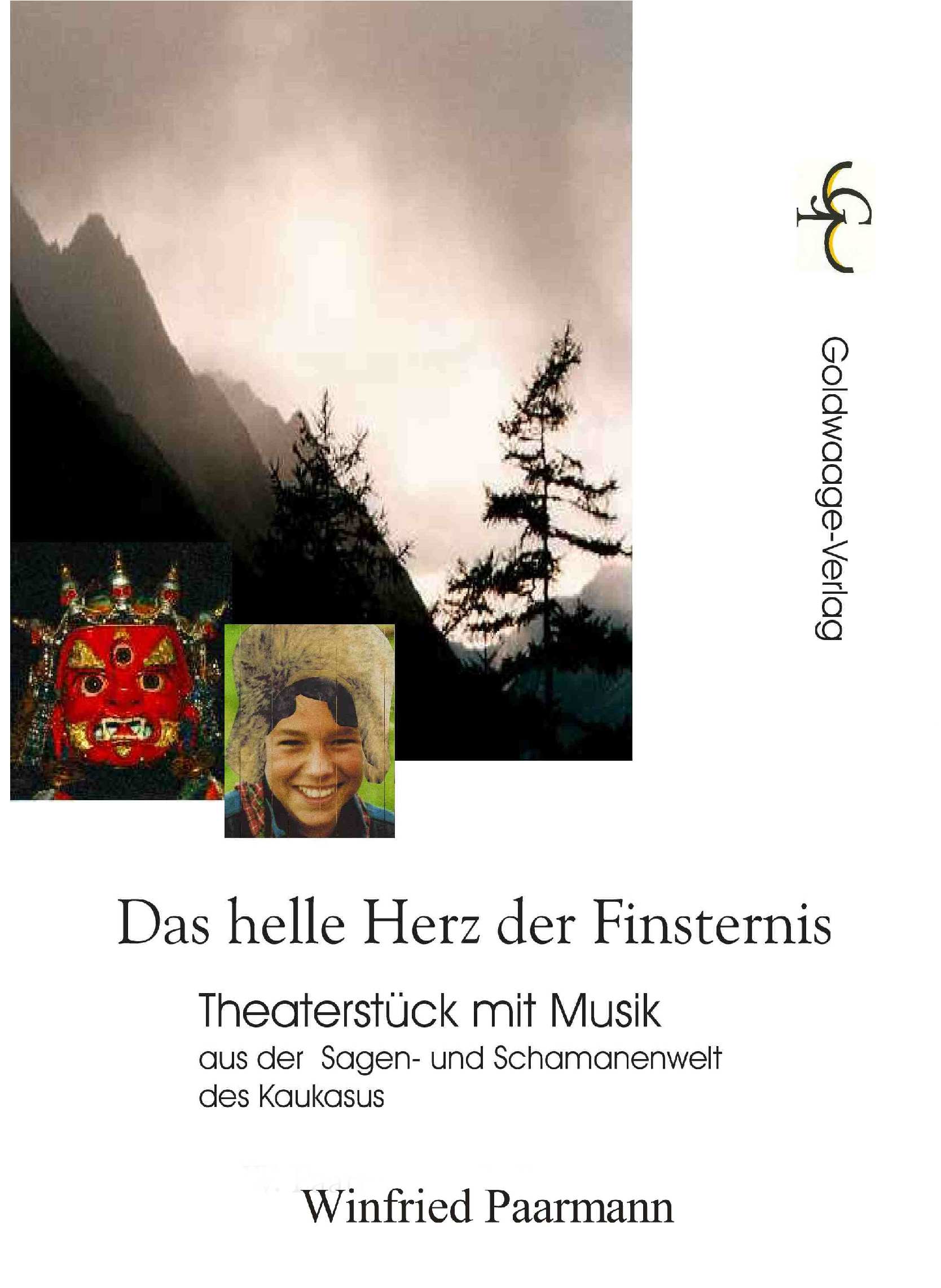 Goldwaage-verlag@freenet.deISBN 978-3-9809920-5-3   		Personen: 	Jadwan, ein siebzehnjähriger Junge	Sarschan, sein Vater, 		ein aserbaidschanischer Landadelmann  	Murid, Jadwans elfjähriger Halbbruder	Glentika, Murids Mutter, 		zweite Frau von Sarschan	Juvera, ein sechszehnjähriges Mädchen	Turula, Juveras Großmutter  	Kadento, Sarschans Cousin 	Bengad,	Vengud, zwei Diener Sarschans	Ponta, ein Bittsteller aus dem Dorf	Trantava, Jadwans verstorbene Mutter	Zagoni, ein persischer Fakir und Magier	Seine drei „tanzenden Puppen“ * 	Zwei tanzende Tiger *	Ein Dschin *	Mukala, eine alte Schamanin	Ein BergDschin *	Eine Echse *	Der Berichterstatter	Der Geschichtenaufschreiber	* kostümierte Schauspieler	Ort der Handlung:	Aserbaidschan, an der Grenze zu Persien, nahe 	dem Kaukasus	Zeit: 	Ein nicht fernes Jahrhundert, noch  vor Beginn des 	technischen Zeitalters.	Das Spiel richtet sich vor allem an ein jugendliches 	Publikum.	Bühnenausstattung und Musik: 	Es gibt zwei sich abwechselnde Grundszenen:	den Garten mit den Obstplantagen des Landadel-	manns Sarschan; zum anderen die Bergwelt des 	Kaukasus. 	Beides kann durch einen Projektor unterstützt wer-	den, der die entsprechenden Bilder – also einmal 	einen Garten mit Obstbäumen, zum anderen eine 	raue schluchtenreiche Gebirgswelt - groß auf den 	Hintergrund wirft.		Auf dem Landadelssitz gibt es in der Mitte einen 	Brunnen und rechts einen kleinen Pavillon. Diesen 	Platz des Pavillons nimmt während der Szenen im 	Kaukasus eine Berghöhle ein – der Wohnort der 	alten Schamanin Mukala (gespr. Mukála).	Der Wanderzirkus des reisenden Magiers wird 	durch eine in das Bild eingeschobene kleine Bret-	terbühne präsent. Beim letzten Auftritt des Magiers 	deutet ein Stück Terrasse  seinen Palast an.	Gewünscht ist die musikalische Besetzung von: 	Klavier, Cello, Flöte und Schlagzeug – dies auch in 	der Form von Kastagnetten und Rasseln. 	Für das abendfüllende Stück ist eine eher zügige 	Inszenierung wünschenswert. Das musikalische 	Angebot kann den Möglichkeiten der Musiker ent-	sprechend individuell genutzt werden und so auch 	nur reduziert zum Einsatz kommen: als Geräusch-	kulisse zum Wanderzirkus; als musikalische 	Unter-	malung einiger Schamanenszenen. 	Um den Rahmen eines Aufführungsabends nicht 	zu sprengen, 	hat die Musik in jedem Fall nur be-	gleitenden Charakter – sie malt Stimmungen, sie 	führt über Szenenübergänge hinweg, sie unter-	legt leise einzelne Dialoge. 	Wie sie doch auch ein Element großer Bereiche-	rung wird, wenn sie ihre Möglichkeiten als „Stim-	mungsgestalterin“ voll ausschöpft. Sind es doch 	drei ganz gegensätzliche Welten, die musikalisch 	ihren Ausdruck finden sollen:	Die friedliche Garten- und Obstplantagenidylle im 	alten Aserbaidschan; die dunkle Schluchtenwelt 	des Kaukasus mit ihren Naturgewalten und Berg-	geistern; die Flimmerwelt des Magierzirkus mit 	dem Tanz seiner „lebenden Puppen“ und Wunder-	tiere.  				  Teil I	   Das zerstörte Gesicht 		               1. Akt 	Personen: Der Berichterstatter / 	der Geschichtenaufschreiber	An der linken Seite in einem Lichtkegel erscheinen:	Der Berichterstatter und Geschichtenaufschreiber, 	beide in der einfachen Kleidung einer früheren 	Landbevölkerung. 	Der Geschichtenaufschreiber hat einen großen 	Block und eine Feder in der Hand.Der Geschichtenaufschreiber: Also, beginnen wir:	Das Jahr. Ich schreibe welches Datum?Der Berichterstatter: Ihr möchtet ein genaues Datum?	Schüttelt den Kopf	Schreibt: Generationen jetzt zurück – in einer Zeit 	nur kleiner Kriege. In einer Zeit der nicht gesche-	henen Katastrophen – weder als Beben noch als 	Überflutung noch als Sturm und sonstige Verhee-	rung. Der Geschichtenaufschreiber: So: eine Zeit des allgemei-	nen Wohlergehens und des Friedens?Der Berichterstatter: wiegt den Kopf  Eine Zeit der vielen 	Ungelehrten und der vielen törichten Gelehrten.	Eine Zeit des Lebens, des Geborenwerdens und 	des Sterbens. 	Die Reichen lebten reich, die Armen arm. 	Die Armen mittellos und meist in Sorgen, die Rei-	chen und Besitzenden in Wohlstand und in Sorge. 	Nach einem Abwinken	Schreibt: Eine Zeit, in der am Fuß der Berge noch 	vereinzelt weise Zauberfrauen und Schamanen 	lebten. 		In der die rauen Höhenzüge des nahen Kaukasus 	noch überall bevölkert waren von geheimnisvollen 	Höhlengeistern, von Dschins und Bergdämonen.Der Geschichtenaufschreiber: etwas ungläubig Schama-	nen? Zauberfrauen? Höhlengeister?Der Berichterstatter: nickt In der ein Wort von wissender 	Magie 	Macht hatte über Krankheit, über Tod und 	Leben.	In der es Menschen gab, die noch mit Bären und 	mit Adlern sprachen und ein Zauber Einfluss neh-	men konnte auf die Winde, auf den Regen.	Es erstaunte keinen. Auch im nahen Persien, im 	Land Turkmenistan und überall im Umkreis kannte 	man geheimnisvolle Magier, reisende Zaubermän-	ner und Fakire.Der Geschichtenaufschreiber: Das Land – es hatte schon 	denselben Namen: Aserbaidschan?Der Berichterstatter: nickt		Verschiedene Herren teilten sich das Land: die 	meisten Lebemänner, herrschsüchtig und voll 	Raffgier; andere, wenige, auch gütig und besorgt 	um ihre Untertanen. 	Von einem dieser gütigen – dem freundlichsten 	von allen – soll hier berichtet werden. 	Von ihm und seinen beiden Söhnen.Der Geschichtenaufschreiber: Ihr sprecht von Bergdämo-	nen und Schamanen, von Magiern und Fakiren…	Ein Märchen?Der Berichterstatter: Ein Märchen?	Schüttelt entschieden den Kopf.	Nein. Diese Menschen waren wirklich.	Sie hatten Fleisch und Blut. 	Sie aßen und sie tranken. Sie tanzten, feierten und 	lachten. 	Und so auch kannten sie Bedrohung, Schrecken, 	Furcht und Not. 	Schrecken und Not, die einzig mit Beharrlichkeit 	und Kampf und Heldenmut zu überwinden waren.Der Geschichtenerzähler: Und diese Helden tauchen auf 	in der Geschichte?Der Berichterstatter: Zwei. Brüder beide.	Einer noch fast ein Kind, ein Junge.	Du wirst sie kennen lernen.Der Geschichtenerzähler: nickt Also, beginnen wir?  Der Berichterstatter: nickt ebenfalls    			 1. Szene		      	Personen: Die Brüder Jadwan und Murid / 	ihr Vater Sarschan /	Das junge Hausmädchen Juvera / 	Der Dorfbewohner Ponta und seine Tochter / 	Sarschans Cousin Kadento / 	Die zwei Diener Bengad und Vengud	Die ganze Bühne erscheint nun im Licht. Es ist der 	Garten eines 	kleinen Landadelsitzes. Im Hinter-	grund eine Obstplantage. 	Rechts an der Seite ein kleiner Pavillon, davor eine 	Bank. 	In der Mitte ein Brunnen. 	Leises Vogelsingen.	Es ist ein Sonntag und eben die Stunde des Son-	nenaufgangs.	Sarschan, der Vater, tritt auf mit seinen beiden 	Söhnen, dem 	siebzehnjährigen Jadwan und dem 	elfjährigen Murid.	Alle drei sind festtäglich gekleidet. 	Sie haben sich für  das sonntägliche Morgengebet 	in den Garten begeben.	Der Vater holt aus dem Pavillon einen kleinen 	Holzschrein, den er auf dem Boden vor sich ab-	stellt und an dessen Seite er, nun kniend, zwei 	Klapptafeln öffnet.	Er bleibt in kniender Haltung. Auch die beiden 	Söhne knien neben ihm nieder. 	Sie verharren, die Blicke auf den Schrein gesenkt, 	schweigend für einige Augenblicke.	So weit es die Möglichkeiten der Schauspieler zu	lassen, wird dieses folgende Morgengebet singend 	vorgetragen. 	Der Garten füllt sich mehr und mehr mit dem Licht 	der steigenden Morgensonne. Sarschan: Du heller neuer Tag der neuen Woche. 	Wir grüßen dich. 	Wir grüßen deine klare Sonne. Jadwan und Murid: Du heller Tag der neuen Woche.	Wir grüßen dich und deine klare Sonne.Sarschan: Wir grüßen deinen neuen reinen Himmel.	Wir grüßen deinen Schöpfer. 	Er verneigt sich. Auch die beiden Söhne verneigen 	sich.	Wir bitten ihn: Bewahre dieses Haus.	Bewahre es vor Feuer und vor Sturm.Jadwan und Murid: Bewahre dieses Haus vor Feuer und 	vor Sturm.Sarschan: Wir bitten ihn: Bewahre diesen Garten.	Schütze seine Bäume, schütze seine Ernten. Jadwan und Murid: Schütze diesen Garten, seine Bäume, 	seine Ernte.Sarschan: Wir bitten ihn: Bewahre unser aller Leben.	Beschütze es vor Krankheit, Not und Schmerzen.Jadwan und Murid: Bewahre uns vor Krankheit, Not und 	Schmerzen.Sarschan: Und alle Freunde schütze mit uns – alle, die wir 	lieben.Jadwan und Murid: Alle Freunde schütze mit uns.Sarschan: Die in der Nähe sind und in der Ferne.  Jadwan und Murid: Die in der Nähe sind und in der Ferne.	Erneut vergeht eine Stille.	Der Vater klappt den Schrein wieder zusammen 	und erhebt sich. Er trägt den Schrein in den Pavil-	lon zurück.	Nun feiert euern Sonntag! Tut, was euch gefällt!	Er entfernt sich hinter den Pavillon.	Jadwan folgt. 	Murid betritt den Pavillon und holt jetzt einen Vo-	gelkäfig daraus hervor.	Ein kleiner bunter Papagei sitzt darin. 	Murid trägt ihn zum Brunnen und nimmt auf dem 	Brunnenrand Platz.	Er bespritzt den Papagei ein wenig mit Wasser, 	wie um ihm eine kleine Wäsche zu verpassen.	Dann betrachtet er ihn mit Zuneigung.  Murid:  Unterricht! du fauler Vogel.	Auch wenn heut Sonntag ist…	Er betrachtet ihn wieder mit Zuneigung.	Hör zu und sprich mir nach, du fauler Vogel.	Er flüstert ihm die Worte vor: Sonntagsunterricht. Papagei: wiederholt krächzend das Wort: Sonntagsunter-	richt.Murid:  Ein guter Anfang!	Jetzt: Was du zur Begrüßung sprechen musst. 	Bevor dich jemand ärgert, ärgerst du ihn selbst. 	Also du hörst?	Er flüstert dem Papagei etwas zu. Dieser doch 	bleibt stumm. 	He! Hörst du mich?	Er flüstert mit jetzt scharfer gut vernehmlicher 	Stimme: Du Fladenwurm! Papagei: krächzt Du Fladenwurm.Murid:  Du grauer alter Fladenwurm! Papagei: Du grauer alter Fladenwurm.Murid:	 Verfaulter grauer alter Fladenwurm.Papagei: Verfaulter alter Fladenwurm. Murid:	 So ist es gut!	Er flüstert wieder: Du Wurstgesicht.Papagei: Du Wurstgesicht. Murid:	 Du Nachtgespenst.Papagei: Du Nachtgespenst. Murid:	 Du graues Sackgesicht.Papagei: Du graues Sackgesicht.Murid:	 Und jetzt, pass auf, das musst du können: 	vorflüsternd Beweg dich, fauler Hintern. Papagei: Beweg dich, fauler Hintern.Murid:  Gut. Und hör weiter zu. 	Jadwan kommt in den Garten zurück. Jadwan: Er gehorcht dir? Er ist artig?Murid:  mit einem breiten Lausbubenlächeln 	Sehr, sehr ar-	tig ist er…	Er führt es vor, flüstert dem Papagei zu: Du Wurst-	gesicht.	Du alter Fladenwurm. Papagei: Du Wurstgesicht. Du alter Fladenwurm.Murid:  flüstert wieder: Beweg dich, fauler Hintern!Papagei: Beweg dich, fauler Hintern!Jadwan: deutlich mit Protest Du verdirbst ihn!	Für solche Flegelworte hat ihn Vater dir nicht über-	lassen. Murid:  unschuldig Was willst du? 	Er sagt: Hintern. 	Er sagt nicht Arsch. Jadwan: Nicht… Er will das Wort nicht wiederholen, schüt-	telt den Kopf.	Stell dir vor, die Leute hören es!	Und denk an Vater. Ein Adelmann mit solchen 	Söhnen! mit einem solchen Papagei und mit sol-	chen Wörtern!Murid:  verzieht beleidigt das Gesicht Dann nicht…	Was besser soll er sagen?	„Du schöner blauer Morgen“?	Er flüstert dem Papagei zu, leicht abgehoben und 	pathetisch: Du schöner blauer Morgen.Papagei: krächzend: Du schöner blauer Morgen.Murid:  flüstert zum Papagei: Ihr lieben schönen Sonnen-	strahlen.Papagei: Ihr lieben schönen Sonnenstrahlen.Murid:  wirft einen fragenden Blick zu Jadwan.	Der hat sich inzwischen mit auf den Brunnenrand 	gesetzt.		Murid stellt den Käfig auf den Boden.	Über sein Gesicht legt sich plötzlich Trauer.	Eine Stille.	Ich vermisse Mutter. 	Und selbst die Boten kommen nicht, die Vater 	schickte.Jadwan: senkt gleichfalls den Blick, nickt Fast schon ein 	halbes Jahr  ist sie nun fort auf ihrer Reise.	Auch ich begreif es nicht.Murid: Und wenn die Boten kommen und auch sie nichts 	wissen?Jadwan: Etwas doch werden sie erzählen. Murid:  Vielleicht dass Mutter uns vergessen hat. 	Vielleicht hat sie jetzt einen neuen Mann.	Er grübelt weiter. 	Und eine andere Familie.Jadwan: Das täte Mutter nicht. 	Doch er ist gleichfalls sichtlich bedrückt Auch ich 	begreife nicht, dass sie nichts hören lässt. Kein 	Gruß, kein Zeichen. Murid:  mit Entschiedenheit Sie ist nicht tot.Jadwan: nickt Sie ist nicht tot.Murid: Die Karten der Turula sagen es. Sie lebt und sie 	will wiederkommen. Doch etwas steht im Weg. Jadwan: So sagen es die Karten der Turula. Murid: Und sie hat Recht. Mit allem was sie aus den Kar-	ten sagt, hat die Turula Recht.	Wieder eine Stille.Jadwan: Auch ich vermisse unsere Mutter.Murid:  M e i n e  Mutter!Jadwan: Deine – und auch meine. 	Zwölf Jahre ist sie jetzt auch meine Mutter schon. 	Noch länger als du lebst. Murid:  wieder trotzig Vater sagt, sie ist nicht deine. Jadwan: Nicht die, die mich geboren hat – das meint er. Murid: weiter streitend Wenn es genauso deine Mutter 	wäre, hättest du zwei. Jadwan: etwas versonnen Ja zwei…	Eine, die du nicht kennst. 	Die aber  m i c h  kennt… 	Und eine, die uns täglich Essen kocht. Murid:  Das wünschte ich, dass sie das endlich täte!Jadwan: Zwölf Jahre tat sie es. Wie jede gute Mutter. 	Und jetzt sorgt Vater. Keiner doch muss hungern.  Murid:  Sagst du… Und wenn ich trotzdem hungere?Jadwan: Dann iss halt mehr. Murid: wieder streitend M e i n e  Mutter ist es. Du ver-	stehst nichts.Jadwan: einlenkend Deine Mutter, ja.Murid:  auch einlenkend Ein  b i s s c h en  deine. Jadwan: Ein bisschen, ja, auch meine...	Er greift ihn jetzt sanft an der Schulter.	Murid, ich weiß es doch. Es schmerzt.	Nichts schmerzt so sehr wie seine Mutter zu ver-	missen. Murid:  in Gedanken Du sagst: sie kennt dich? 	Er blinzelt etwas.	Du meinst: noch immer kennt sie dich?	Blinzelnd Sie sieht dich?	Plötzlich hart Deine: Sie ist tot. Begraben.	Er wirft einen harten funkelnden Blick auf Jadwan – 	wendet ihn dann jedoch fast erschreckt und 	schuldbewusst wieder ab.	Er wollte den Bruder nicht wirklich verletzen. 	Beide Brüder halten die Blicke gesenkt.	Murids Blick tastet vorsichtig wieder nach dem 	Gesichts Jadwans; doch es liegt keine Verstim-	mung darauf.  	Ich wünschte auch, ich hätte zwei.	Zwei Mütter. Und ich habe keine einzige. 	Juvera erscheint im Garten, ein sechzehnjähriges 	wunderschönes Mädchen. 	Ihre Blicke suchen Jadwan, der sie jedoch zu-	nächst 	nicht bemerkt. Unsicher hält sie den Schritt 	an, die 	Augen träumend auf ihn gerichtet.Murid:  Sieh, wer dort kommt! Besuch für dich…Jadwan: dreht sich um, er bemerkt Juvera, auch auf sei-	nem Gesicht 	liegt augenblicklich Freude und 	Verzauberung.Murid:  sanft spöttelnd Deine Geliebte!Jadwan: antwortet mit einem zischenden Laut, der seinen 	Unmut ausdrückt.Murid:  nicht eingeschüchtert Und du bist ihr Geliebter! Ich 	weiß es.Jadwan: macht wieder einen zischenden Laut.	Jadwan und Juvera stehen sich jetzt direkt gegen-	über.	Es gibt kein Thema, über das wichtig zu sprechen 	wäre. Juvera: Ich –Jadwan: Ja - du -?	Ihre Gesten können ihre Verlegenheit nicht verber-	gen. Juvera: Ich wollte –Jadwan: Ja – du wolltest -?Juvera: Ich war nur eben unterwegs…Jadwan: So unterwegs…Juvera: Da dachte ich –Jadwan: Da dachtest du -?Juvera: Also, jetzt bin ich da.Jadwan: Jetzt bist du da.	Ihre Blicke ruhen verzückt ineinander. Doch keiner 	wagt, einen weiteren Schritt näher zu kommen.Murid:  der das alles belustigt betrachtet 	Steif wie zwei alte Ackerschnecken…	Macht es wie Vater, wenn er Mutter küsst!Jadwan: wirft ihm wieder unmutig einen Blick zu. 	Die Unbeholfenheit der beiden dauert noch an. Juvera: Auch wollte ich dich fragen –Jadwan: Du wolltest fragen – ja -?Juvera: Es war nichts wirklich Wichtiges.Jadwan: Nichts Wichtiges.Juvera: Die Frage nur von gestern…Jadwan: Von gestern?	Er kann sich im Moment nicht erinnern, versucht 	dies zu überspielen. Ja. Ja doch. Deine Frage… Juvera: Und auch die zweite - mit dem Seidenschal.Jadwan: Ja – sicher, diese Frage und die andre.Murid: flüstert mit seinem Papagei Sag es: Schätzchen! 	Schätzchen!Papagei: krächzt vernehmlich: Schätzchen! Schätzchen!Jadwan: reagiert erneut mit einem zischenden Laut.	Zu Juvera Komm mit - zum Pavillon!Juvera: Zum Pavillon… Ja gern.	Die Sonne strahlt so schön dort auf der Bank.	Die beiden zögern noch. Jadwan: Ja. Wunderschön und warm strahlt sie im ganzen 	Garten. Murid: flüstert erneut mit seinem Papagei Ich liebe dich! 	Ich liebe dich!Papagei: krächzt  Ich liebe dich! Ich liebe dich!Jadwan: geht jetzt zornentbrannt auf Murid zu und dreht 	ihm schmerzhaft das Ohr um, mit gepresster flüs-	ternder Stimme	Ein einziges Mal noch – 	und ich versenke dich im Brunnen! Murid:  windet sich schließlich los.	Jadwan und Juvera entfernen sich langsam zum 	Pavillon.	Murid flüstert wieder mit seinem Papagei: Dreck-	sack! Drecksack!Papagei: Drecksack! Drecksack!	Jadwan ignoriert es.	Er nimmt mit Juvera auf der Bank vor dem Pavillon 	Platz. 	Murid spricht wieder mit seinem Papagei: Alter 	Fladenwurm!Papagei: Alter Fladenwurm.Murid: flüstert Verfaulter alter grauer Fladenwurm.Papagei: Verfaulter alter grauer Fladenwurm.	Der Dorfbewohner Ponto ist von links aufgetreten,	von Murid zunächst unbemerkt. 	Er führt eine verschleierte Frau mit sich.	Jadwan bemerkt ihn, dann auch Murid - dieser jetzt 	ein wenig erschreckt und geniert. 	Doch Pontos Gesicht bewahrt eine ruhige Freund-	lichkeit. Er wendet sich an Jadwan.Ponto: mit einer leichten Verneigung Dein Vater ist zu 	sprechen?Jadwan: Er hat Besuch, seit gestern: Der Cousin ist da. 	Er wirft einen Blick nach links, in „Richtung des 	Hauses“.	Soll ich ihn holen gehen?Ponto: 	Ob ich ihn stören darf?	Die Frühe eines heiligen Sonntags…	Zum anderen: So ist es auch der passende Mo-	ment für ein Geschenk.Jadwan: Ein Geschenk?Ponto: zögert etwas, dann mit geheimnisvoller Stimme 	Wenn du es wissen willst…	Er wirft einen Blick auf die verschleierte Frau ne-	ben sich. 	Wir alle haben es im Dorf erfahren: Der edle Herr 	hat seine gute junge Frau verloren…	Wir alle leiden mit ihm. Jadwan: reagiert verstimmt Verloren? seine Frau?   	Sie war verreist zu ihren persischen Verwandten. 	Inzwischen ist sie auf dem Weg zurück nach Haus.Ponto: verneigt sich entschuldigend Wir drängen das Ge-	schenk nicht auf… Unser Entschluss dazu kam 	ganz allein aus Mitgefühl.	Du weißt, wie sehr wir deinen edlen Vater lieben – 	für seinen Großmut, seine Freundlichkeit. 	Er ist der beste Adelmann, den Gott uns schenken 	konnte. 	Mit etwas verhaltener Stimme Und sollte es tat-	sächlich eine Zeit noch dauern… so völlig ohne 	weiblichen Gefährten…	Immerhin: Wir bieten ihm von Herzen dies Ge-	schenk an –  - ein Mittel gegen seine Einsamkeit.Jadwan: ist aufgestanden und ein Stück auf ihn und die 	verschleierte 	Frau zugegangen Wer ist es – eine 	deiner Töchter? 	Im Hintergrund rechts sind Sarschan, der Vater, 	und Kadento, dessen 	Cousin erschienen.	Der Cousin ist eine sehr füllige Person, offenbar 	ein Lebemann 	und Genießer. Kadento: Eine Augenweide immer wieder sind sie – deine 	Obstplantagen.	Er kaut prüfend an einer Frucht. 	Und auch die Frucht ist köstlich. Wenn auch etwas 	herb.Sarschan: Noch reichlich bitter – sagen meine beide Söh-	ne.  	Etwas geheimnisvoll Eine neue Kreuzung ist es: 	Schwarzmeerpfirsich und Usbekenaprikose – noch    	im Stadium des Ausprobierens…	Ist sie erst ausgereift, die neue Frucht, verspreche 	ich mir einiges davon. Kadento: Dann lad mich wieder ein. 	Für Gaumenfreuden bin ich Fachmann, wie du 	weißt.	Er klopft sich genüsslich den Wams. Sarschan: wirft einen lächelnden Blick auf Kadentos 	Bauch. Das bist du, ja - ein Fachmann für die Wis-	senschaft von Bauch und Gaumen.	Sarschans Blick fällt auf Ponto und die Frau.	Ein Gast? 	Er tritt näher heran. Ponto:  verneigt sich ehrerbietig Jadwan: Er bringt dir eine neue junge Frau. Ponto: verneigt sich wieder ehrfürchtig Dieses Geschenk 	hier bringe ich dem edlen Herren.Sarschan: Eine Frau? Er lacht.	Er tauscht einen Blick mit dem Cousin. Wieder 	lacht er. Doch 	er kommt nicht näher heran.Ponto:  Wollt Ihr sie denn nicht wenigstens betrachten?	Er zieht ein bisschen an dem Schleier.	Die schönste meiner Töchter!Sarschan: tritt nun ganz heran, hebt den Schleier ein we-	nig hoch.	Bewundernd Ein Kind. Schön wie die Sonne.	Er lässt den Schleier wieder fallen.	Zu schön für mich!	Er lacht freundlich. 	Dann direkt zu Ponto Ich habe eine Frau. Ponto:  zuckt die Schultern Es kam aus gutem Herzen. 	Um Euch Dank zu sagen: für Eure Güte, Euren 	Großmut. Sarschan: nickt freundlich Ein Geschenk von Herzen… 	das ich von Herzen schätzen kann – und doch  	nicht nutzen.Ponto: holt einen Zettel aus seinem Kittel Da ich Euch 	gerade spreche, edler Herr:	Hier ist die Liste mit den neuen Bitten. 	Beginnt vorzutragen Die Witwe Lika braucht ein 	neues Dach. Sie stopft die Ritzen schon seit Mona-	ten mit alten Wäschestücken. Doch regnet es, 	dann hat sie kannenweise Wasser in der Hütte. 	Der alte Vater hustet schrecklich, Tag und Nacht, 	die Dielen faulen, alles riecht nach Moder und nach 	Schimmel. 	Der Bauer Daike braucht für seinen Stall zwei star-	ke Zwischengitter. Die Ziegenmännchen neben 	ihren Geißen - sie balgen und sie beißen sich, sie 	bringen sich fast um.  Sarschan: Gib her, die Liste. Ich studiere sie am Abend.	Er nimmt die Liste.	Geh heim und habe einen frohen Feiertag. 	Lächelt Geh heim mit deiner Tochter. 	Wenn sie ganz groß ist und sich ein junger Mann in 	sie verliebt, dann lädst du mich zu ihrer Hochzeit 	ein.Ponto: verneigt sich wieder ehrerbietig, auch die Tochter 	verneigt sich. Beide ab nach links. 	Murid hat den Papagei inzwischen in den Pavillon 	zurückgetragen. Er verschwindet nach rechts.	Jadwan ist zu Juvera und der Bank zurückgekehrt.  	Sie flüstern wieder miteinander. Kurz darauf ver-	schwinden auch sie nach rechts..	Auf Sarschans Gesicht hat sich ein besorgter Aus-	druck gelegt. Er ist mit seinem Gast zusammen 	an den Brunnen gegangen.Sarschan: Die Leute halten mich für reich – so wie es 	in der Tat mein Vater und mein Großvater auch 	einmal waren. 	Sie glauben, dieses Füllhorn guter Gaben wäre 	unerschöpflich. 	Doch aus dem reichen Adelmann, der ich vor Jah-	ren war, wurde ein mittelreicher oder schon ein 	mittelarmer - aus dem ein armer Adelmann zu 	werden droht.Kadento: Aller Großmut, alle Spendenfreundlichkeit hat 	Grenzen. Sarschan: Die Lage wäre anders als sie ist, hätte ich gute 	Ernten eingefahren. Doch meine Obstplantagen, 	wochenlang verregnet, brachten im letzten Jahr 	nur Sorgen statt Erträge. Die Bienen 	schwärmten 	nicht. Nicht mal die Hälfte anderer Jahre konnte 	ich den Händlern bieten.  Kadento: Sag es den Leuten: Du kannst sie nun nicht 	mehr beschenken, wie sie es erwarten. Sarschan: Doch wie die traurigen Gesichter dann ertra-	gen? Er seufzt. 	Er wirft einen Blick auf die Liste in seiner Hand.	Viel Not, viel Elend überall. 	Die Leute bitten nur das Nötigste. 	Wie ihnen dieses Nötigste verwehren?Kadento: zuckt die Schultern, das Problem beeindruckt ihn 	nicht sonderlich.Sarschan: Du, Kadento, kannst mir helfen!Kadento: Ich?Sarschan: Erinnere dich: Zu deiner Hochzeit vor zwei Jah-	ren habe ich an dich und deine Frau vier goldene 	Vasen ausgeliehen. Als Schmuck für eure Hochter-	rasse. Vier Vasen – pures Gold.	Es war mir niemals eilig, sie zurückzuhaben…  	Doch dieses Gold der Vasen ist gut eine Ernte wert 	und lässt den ganzen Schaden mich vergessen. 	Besprich es rasch mit deiner Frau, wenn du zurück 	bist. 	 Kadento: reibt sich stirnrunzelnd das Kinn.	Die goldenen Vasen möchtest du zurück…	Von links treten auf Bengad und Vengud –		Sarschans zwei Diener, die er als Boten ins nahe 	Persien ausgeschickt hat.	Sie nähern sich mit langsamen Schritten. 	Ihre Gesichter zeigen Bedauern und Trauer. Sarschan: zunächst noch in freudiger Überraschung 	Bengad. Vengud. 	Die beiden bleiben jetzt stehen. 	Sagt nichts!	Ich sehe, was ihr sagen wollt, in euren AugenBengad und Vendug: senken die Köpfe.Sarschan: senkt gleichfalls den Kopf. Noch immer keine 	Spur.Bengad: Nein. Keine Spur.Sarschan: zaghaft Ein Zeichen, dass sie lebt -?	Bengad zuckt die Schultern.	Ein Zeichen, dass sie tot ist -?Bengad: Kein Zeichen, dass sie tot ist.	Es bleibt die einzige Spur: Jener geheimnisvolle 	Wanderzirkus, den sie in diesen Wochen oft besu-	chen ging.	Der Zirkus doch ist längst davongezogen. 	Wo man auch fragte: keiner weiß, wohin.Vendug: Ihre Familie selbst hat vieles unternommen. Man 	schickte Boten aus mit Suchpapieren – alles doch 	vergeblich.Sarschan: Ihr seid erschöpft nach eurer Reise. Geht ins 	Haus. Erfrischt euch, ruht euch aus. 	Ihr habt ein gutes Mahl verdient. 	Und einen guten Lohn, trotz allem… Vengud: Wir brachten Euer Gastgeschenk. Und bringen 	nun als Gegengabe dies. 	Er holt ein Buch aus seinem Gewand hervor. 	Ihr Onkel schickt es euch: Die Suren des Korans, 	mit einer Goldbemalung, ein Familienschatz, zwei	hundert Jahre alt. 	Er reicht ihm das Buch. 	Auch seine Trauer, so lässt er Euch wissen, ist 	unermesslich.Sarschan: Ich kenne seinen Kunstsinn. Und er meinen. 	Er blättert in dem Buch. Zu recht hat er gesagt: ein 	Schatz… 	Nun aber geht ins Haus!	Die beiden Diener verneigen sich, wollen gehen.	Bengad kehrt noch einmal zurück.Bengad: Hier noch ihr Bild zurück, das Ihr uns mitgabt.  	Er reicht es ihm. Die Diener verschwinden in Rich-	tung des Hauses, nach links. 	Sarschans Blicke ruhen mit tiefer Liebe jetzt auf 	dem kleinen Bild.		Wie lieb ich dieses Bild…	Auch jenes kleine Feuermal an ihrem Hals, die 	schmale rote Sichel eines Monds, die sie ein biss-	chen schamhaft meist mit einem Tuch bedeckt.	Er steckt das Bild fort. Er kehrt zum Brunnen zu-	rück, nimmt mit dem Cousin zusammen dort Platz. 	In tiefer Trauer	Schon einmal habe ich den Schmerz erlitten… 	Sechs Jahre Glück mit einer wunderbaren Frau. 	Und eines Nachts, in wenigen Stunden bis zum 	grauen Morgen, war dieses Glück zerstört.	Als ich sie plötzlich tot in meinen Armen hielt,  	schien es mir wie ein böser dunkler Traum – ein 	Traum, aus dem ich einfach nur erwachen müsste.	Es war kein Traum. 	Ich selber hätte tot sein wollen. Ausgelöscht.    	Dann fiel in dieses Leben grauer Nichtigkeit ein 	heller Sonnenstrahl: Glentika. 	Ich glaubte nicht, ich würde sie je lieben können 	wie Trantara. Und dann geschah dies Wunder 	doch. Ich liebte sie und dieser eine Sonnenstrahl 	war plötzlich eine helle Sonne, Tag und 	Nacht. 	Er ballt die Fäuste.	Es darf kein zweites Mal passieren.	Ich darf Glentika nicht verlieren. 		           2. Szene	Personen: Zagoni /	seine vier „tanzenden Puppen“ / ein Bote	Man hört plötzlich ein rhythmisches Rasseln.	Über dem Brunnen und dem rechten Teil der Büh-	ne ist es dunkel geworden.	Von der linken Seite schiebt sich eine kleine 	Bret-	terbühne ins Bild. Sie hat einen größeren Holzrah-	men und einen blauen bunt bestickten Vorhang 	mit Goldrändern.	Auf dem Holzrahmen sitzen drei Papageien, einer 	links außen, die anderen beiden außen rechts. 	Eine Gestalt sitzt vor dem Vorhang, in Fakirsitz mit 	untergeschlagenen Beinen, Flöte spielend. Es ist 	Zagoni. 	In seiner Erscheinung entspricht er ganz dem 	Bild eines „reisenden Magiers“: Er ist ein dunkel-	häutiger, dunkelhaariger Mann mit glatten, 	durchaus attraktiven Gesichtszügen und dunklem 	Bart, er trägt einen 	Turban und ein buntes 	schimmerndes Seidengewand.	Zwei Schlangenköpfe hängen zwischen den Papa-	geien rechts und links vom Holzrahmen herab, 	jetzt bewegen sie sich immer 	weiter nach unten, 	wobei die Schlangenleiber immer näher zusam-	menrücken; als die Schlangenköpfe den Boden 	berühren, zeigt sich, dass beide Körper ineinander 	übergehen: Es handelt sich um eine riesige 	Schlange mit zwei Köpfen. 	Die ganze Schlange gleitet hinter Zagoni auf den 	Boden. Der steckt die Flöte fort, greift beide 	Schlangenköpfe und führt sie direkt vor seinem 	Gesicht und seinen Augen zusammen. Die Köpfe 	zischen und fauchen.	Zagoni lässt einen Schlangenkopf los, greift einen 	kleinen schwarzen Stock aus seinem Gewand und 	schlägt damit auf die Augen des anderen Schlan-	genkopfes; der senkt sich friedlich und still nach 	unten. Die gleiche Prozedur vollführt er mit dem 	ersten Schlangenkopf. Beide liegen nun friedlich 	und reglos am Boden. 	Zagoni erhebt sich. Auf eine Bewegung seines 	Stocks hin beginnt sich der Vorhang zu teilen, es 	befindet sich ein zweiter aus einem durchsichtigen 	dünnen Seidenstoff dahinter. In Umrissen werden 	vier weibliche Figuren sichtbar – alle vier völlig 	bewegungslos, mit nach hinten gebeugtem Hals 	und abgespreizten Armen und Fingern, zwei knien 	mit dem einen Bein auf dem Boden, zwei stehen, 	wie eben in einer Tanzpose erstarrt. 	Zagoni schlägt mit dem Stock auf die beiden rech-	ten Papageien. Das rhythmische Rasseln ver-	stummt. 	Er schlägt mit dem Stock auf den linken Papagei. 	Die hohen hüpfenden Klänge einer Piccoloflöte 	werden hörbar, eine wirbelnde Melodie. 	Auch der Seidenvorhang teilt sich. 	Zagoni schlägt mit dem Stock wieder auf einen der 	rechten Papageien – die Melodie der Piccoloflöte 	ist nun begleitet von Kastagnetten. Auch den drit-	ten Papagei tippt er wieder an, das Rasseln von 	Schellen setzt ein. 	Zagoni hat sich, wie sich zeigt, ein „Papageienor-	chester“ geschaffen, das die gewünschten Instru-	mente perfekt nachahmen kann.	Die Figuren sind nun klar erkennbar. Sie tragen 	farbige Gewänder, doch alle haben sie weiße Ge-	sichter und weiße Arme; eine von ihnen trägt eine 	weiße Maske, die auch den Hals bedeckt. 	Alle vier beginnen sich nun zu bewegen – zunächst 	mit langsamen Gesten, steif und puppenhaft. Die 	Gesichter bleiben dabei völlig regungslos, wie in 	einem künstlichen Lachen gefroren.	Die beiden zunächst Knienden erheben sich 	gleichfalls, alle vier drehen sich umeinander, es 	wird ein puppenhafter Tanz, von Zagoni dirigiert. 	Mit Schlägen auf die Köpfe der Papageien treibt er 	deren Tempo an, womit auch die Tanzenden sich 	immer schneller bewegen. 	Alle Gesichter bleiben leer und regungslos. 	Der Gestalt mit der Maske rutscht diese plötzlich 	vom Gesicht. Ein rotes Zeichen wird sichtbar an 	ihrem 	Hals.	Es ist eine noch jüngere schöne Frau. Sie hat die 	Maske mit der Hand aufgefangen. 	Zagoni macht einen zischenden Laut, er schlägt 	auf die Papageien. Die verstummen.  	Er greift ein Kästchen hinter dem Vorhang hervor 	und geht auf die Frau zu, in Verstimmung; er öffnet 	das Kästchen und streicht gemahlene weiße Krei-	de über ihr Gesicht. 	Doch das Ergebnis befriedigt ihn nicht. 	Er befestigt wieder die Maske.	Erneut gibt er den Papageien mit dem Stock das 	Zeichen, mit der Musik einzusetzen.	Alle drei Tänzerinnen haben währenddessen re-	gungslos in einer gleichen Pose verharrt.    	Jetzt beginnen sie wieder zu tanzen.	Zagoni setzt sich zu seinen Schlangen.  	Ein Bote kommt von links.Bote:    eine tiefe Verbeugung	Dieser Papyrus - eine Suchschrift.	Er beugt sich flüsternd an Zagonis Ohr und über-	reicht ihm ein Papier.	Zagoni überfliegt es. 	Er reagiert mit einem lauten dröhnenden Lachen. 	Das Rasseln, die Klänge der Piccoloflöte und Kas-	tagnetten schwellen an zu einem ohrenbetäuben-	den Lärm. 	Die kleine Bühne schiebt sich wieder aus dem Bild.		           3. Szene	Personen: Sarschan / Jadwan / Juvera / 	Turula / Kadento 	Wieder der Garten mit dem Pavillon voll im Licht.	Die alte Turula sitzt auf dem Brunnenrand und legt 	die Karten aus. 	Sarschan, Jadwan und Juvera stehen bei ihr.	Kadento kommt dazu, aus Richtung des Pavillons.Kadento: mit Neugier Sie liest die Karten?Sarschan: Seit ihrer Kindheit. Eine alte Meisterin. 	Alle umstehen mit Spannung und Neugier die alte 	Frau. Turula: versenkt sich in die Karten.	Ich sehe sie - Glentika… zeigt Hier, an dieser Stel-	le.	Sie lebt und sie wird wiederkommen. Jadwan: kann seinen Unwillen nicht unterdrücken Das hat 	sie viele Male schon gesagt…Sarschan: macht einen ermahnenden leise zischenden 	Laut, die alte Frau nicht zu stören. Turula: murmelnd, halb im Selbstgespräch Und immer 	wieder taucht an dieser Stelle jener Fremde auf…	Ich kann ihn nicht erfassen. 	Je mehr ich es versuche, desto mehr verwirrt sich 	alles. Sarschan: Ein fremder Mann?Turula: Ich weiß nicht, wer es ist. 	Alles verwirrt sich. Ich kann nichts erfassen.Sarschan: Versuch es nochmals! 	Bitte, gib nicht auf!Turula: Ein Gegenzauber – so erscheint es mir. 	Die Karten können diesen Gegenzauber nicht 	durchbrechen. 	Sie schüttelt bedauernd und resignierend den 	Kopf.	Nur immer mehr wird alles wirr. Wird alles nebel-	haft.	Sie reibt sich verzweifelt die Stirn.	Doch diese alte Frau ist wieder klar im Bild. 	Bei ihr verwirrt sich nichts.	Sie fokussiert intensiv die Karte.	Sogar noch klarer wird es jetzt. 	Es heißt: Sie kennt die Spur…	Die Frau – die Frau – wer ist es -?Sarschan: Schon mehrmals haben deine Karten sie ge-	zeigt.	Sag, wer ist es!Turula: mit aufleuchtenden Augen Der Name – ja – jetzt 	schlägt es ein 	in meinem Kopf: Mukala! 	Es ist Mukala, die Schamanin. 	Jeder hier kannte sie in meinen Kindertagen. 	Jeder verehrte sie, die große Zauberfrau. Von vie-	len weiß ich, die sich Rat und Heilung bei ihr hol-	ten.	Jetzt ist sie lange fort. Sie zog zum Kaukasus. 	Doch immer noch besuchten sie die Leute und 	reisten weit und scheuten keinen Weg durchs  	steile Bergmassiv, um sie zu treffen. 	Sie muss jetzt hundert Jahre sein.Sarschan: Und diese Frau kennt eine Spur? 	Ob sie noch lebt?Turula: Wäre sie tot – die Karten würden es mir sagen.Sarschan: Sie lebt im Kaukasus? Hoch in den Bergen?	Turula nickt.	Sarschan tauscht einen bedeutungsschweren Blick 	mit Jadwan.	Zunehmende Dunkelheit auf der Bühne. 	Im seitlichen Lichtkegel erscheinen wieder: Der 	Geschichtenaufschreiber und der Berichterstatter.Der Berichterstatter: 	Mukala, die Schamanin – dieser Name war der 	kleine Schimmer einer kleinen Hoffnung.	Und also brachen beide, Sohn und Vater, auf zum 	Kaukasus. 	Und wirklich: Viele wussten von der hundertjähri-	gen Mukala zu berichten. 	Und manche meinten auch zu wissen, wo sie lebte.	Im Hochgebirge wohnte sie in einer Höhle. Zuhau-	se bei den Adlern und den Bären. Zuhause bei den 	Geistern dieser Berge. 	Beschwerlich war der Weg. Und dann, nach Ta-	gen, verfinsterte ein Nebel jede Sicht. 	Der Vater und der Sohn – sie hungerten und fro-	ren. Und schienen hoffnungslos verirrt.			     2. Akt			  1. Szene	Personen: Jadwan / Sarschan / 	Die alte Mukala 	Licht auf der Bühne. Nur der rechte Seiterand 	bleibt vorerst ganz im Dunkeln.	Man sieht die Gebirgswelt des Kaukasus.  	Dichte Nebelschwaden ziehen darüber hin.	Das Rauschen naher und ferner Gebirgsquellen.	Jadwan und sein Vater Sarschan treten auf, von 	rechts.	Beide tragen einen Reisebeutel auf dem Rücken, 	aus dem Äste 	ragen; beide haben eine Armbrust 	auf der Schulter.	Sie machen halt bei einem Felsen. Jadwan: Ich erkenne keinen Weg mehr.	Vater, sag, wo sind wir?Sarschan: hat einen Zettel mit einer Zeichnung in der 	Hand.	Die Quellen suche ich…	Er sucht auf der Zeichnung, er sucht mit den Au-	gen in der Gegend umher. Es könnte diese sein.	Doch gleichfalls diese…	Er steht ratlos umher.Jadwan: Glaubst du noch, Vater, dass wir unser Ziel je 	finden?	Der Vater senkt den Kopf.	Ratlos bist du. Verzweifelt. Und ich sehe es. Sarschan: Ja, mein Sohn.	Ratlos. Verzweifelt sind wir beide. 	Im Nebel taucht eine Gestalt auf. 	Es ist die Gestalt eines großen Mannes. Sie ist in 	Felle gehüllt. Das Gesicht ist völlig fremdartig – es 	erinnert an die maskenartigen Gesichter tibetischer 	Gottheiten.	Jadwan nimmt sie plötzlich wahr und erschrickt.Jadwan: Vater – wer ist das? Sarschan: erschrickt auch Ein Dschin. Ein Berggeist.	Er macht zu Jadwan ein Zeichen, sich rasch hinter 	den Felsen zu bücken. Er bückt sich gleichfalls.Jadwan: Will er uns Böses?Sarschan: Das ist nicht gewiss.	Es gibt die Wohlgesonnenen, die Guten.	Es gibt die finsteren Dämonen. 	Und viele Geister aller Zwischenfarben. 	Sie warten.   	Der Dschin löst sich allmählich im Nebel auf. Jadwan: wagt es, sich wieder zu erheben.	Er ist fort.Sarschan: Das glaubt man rasch… 	Doch in Sekundenschnelle kehren sie zurück.Jadwan: Vater – ich habe Hunger. 	Er nimmt seinen Reisebeutel vom Rücken und 	kramt darin. 	Die letzte Scheibe Brot. Er holt sie heraus.	Und feucht und schimmelig. 	Was tun wir, wenn wir nichts mehr haben?Sarschan: hat etwas bemerkt Da – 	der kleine Bär!	Er zieht seine Armbrust von der Schulter.	Das dritte Mal an diesem Morgen…	Jetzt ist er meine Beute.	Er legt den Pfeil ein.	Der Dschin erscheint wieder im Nebel. Jadwan: Vater – der Dschin.Sarschan: bemerkt ihn auch, lässt die Armbrust sinken.Jadwan: Er will uns etwas sagen. 	Der bewegt mit weiten Gesten die Arme. 	Möglich, er will uns warnen.Sarschan: reagiert mit Zorn Dschins leiden keinen Hun-	ger. 	Er spannt wieder die Armbrust in Richtung des 	Bären. Jadwan: Vater – schieß nicht!Sarschan: unverändert den Bären im Visier Du sagtest, 	dass du Hunger hast.Jadwan: in Furcht Vater – der Dschin. Schieß nicht.Sarschan: schießt den Pfeil ab.	Man hört das Schmerzgebrüll eines Bären. 		Der Dschin löst sich im Nebel auf. 	Getroffen… 	Willst du, dass je wir lebend hier zurückgelangen?	Er macht ein Zeichen zu Jadwan, hier zu warten, 	während er den Bären holen geht. 	Zum dritten Mal ist der Dschin im Nebel aufge-	taucht – zunächst nur mit dem Rücken sichtbar. 	Langsam dreht er sich um und hat nun das Gesicht 	eines Bären. Jadwan: springt erschreckt ein paar Schritte zurück.	Vater! Vater!	Der Vater nähert sich mit dem kleinen erlegten 	Bären. 	Der Dschin verschwindet wieder im Nebel.Sarschan: Was ist?	Er legt den kleinen totgeschossenen Bären auf 	dem Felsen ab.	Er zieht ihm den Pfeil aus dem Rücken.	Er kippt seinen Reisebeutel mit den Ästen aus.	Machen wir ein Feuer.	Er kniet sich nieder mit einem Zündholz. Die kleine 	Flamme lodert auf, doch erlischt sofort. 	Er versucht es erneut, drei Mal. Immer wieder er-	lischt die Flamme. Er flucht. 	Er holt ein Messer hervor. 	Auch rohes Fleisch macht satt. 	Mit grimmiger Wut beginnt er den Bären aufzu-	schneiden. 	Einer meiner Ahnen war einmal im Kaukasus ver-	irrt. Zehn Tage lang ernährte er sich nur von rohem 	Bärenfleisch. 	Er hat mit einem Stück Fleisch neben dem Felsen 	Platz genommen, beginnt zu kauen.	Hätte er’s nicht getan, er wäre nie zurückgekehrt – 	und keinen von uns würd es heute geben.	Doch das Verzehren des rohen blutigen Fleisches 	bereitet ihm sichtbar Widerwillen.  	Er reicht Jadwan das Messer, damit er sich selbst 	ein Stück abschneiden kann.Jadwan: der angefangen hat, an seinem Brot zu kauen, 	schüttelt den Kopf. Sarschan: weiter kauend Der ganze Aufstieg hier in diese 	Nebelhölle – 	die Suche nach der hundertjährigen Schamanin -- 	es war ein Hirngespinst.  	Die hundertjährige Mukala gibt es nicht. 	Ein Geräusch. Auf der rechten Seite im Nebel er-	scheint eine alte Frau.	Es ist die alte Mukala, auf einen Stock gestützt. 	Ihr Stock schlägt gegen einen harten Widerstand 	auf ihrer Seite.	Plötzlich weicht auch dort der Nebel zurück.	Eine größere Berghöhle wird sichtbar.	Am Höhleneingang befindet sich eine große stei-	nerne Echse.  Jadwan: Vater!Sarschan: schiebt in Eile den Bären hinten den Felsen, 	schluckt hastig den eben angefangenen Bissen 	hinunter, säubert sich den Mund.	Die alte Mukala ist aufmerksam geworden.	Sie macht einen Schritt auf die beiden zu.	Sarschan und Jadwan erheben und verneigen  	sich. Sarschan: Mukala, die Schamanin, suchen wir.Mukala: antwortet, die beiden intensiv mit ihren Blicken 	fixierend, schließlich mit einem langsamen Nicken.Sarschan: ehrerbietig Wo wir auch fragten, sprach man 	gut von Euch. Mukala: wieder die beiden musternd Warum seid ihr ge-	kommen?	Die „steinerne Echse“ hat plötzlich ein winziges 	Stück ihren Kopf bewegt.Sarschan: Tiefe Verzweiflung treibt mich her.	Glentika, meine junge Frau, ist fort. 	Seit einem halben Jahr verfolg ich jede Spur. 	Vergeblich. Nie auch nur ein Lebenszeichen. 	Seine Klage ist heftig. Die Schamanin nickt.	Sarschan deutet auf Jadwan Dies hier ist Jadwan, 	einer meiner Söhne.Mukala: Habt ihr einen Gegenstand von ihr?Sarschan: Ja, daran dachte ich. 	Er zieht ein Halstuch aus der Innentasche seines 	Kittels hervor, reicht es ihr. Mukala: Kommt mit in meine Höhle! 	Sie winkt die beiden in die Höhle und geht selbst 	voran.	Dort wird es plötzlich hell – durch das Licht einer 	Öllampe, die von der Mukala berührt wird.  		In der Höhle liegen auf dem Boden viele Fälle aus, 	aus Steinen und Brettern ist ein Tisch errichtet, 	auf dem eine Schüssel steht, außerdem einige Do-	sen, Fläschchen und Becher. 	Mukala reicht Jadwan eine Schüssel. 	Du hol uns frisches Wasser von der Quelle. 	Gleich hinter dieser Höhlenwand, den schmalen 	Pfad hinauf. 	Jadwan verlässt mit der Schüssel die Höhle. 	Mukala greift einige von den Fläschchen und tropft 	Flüssigkeit in zwei Becher hinein.	Du und dein Sohn – ihr seid erschöpft. 	Ich habe Kräutersäfte, die euch stärken werden.	Sie tropft Flüssigkeiten in einen dritten Becher. 	Die Echse vor der Höhle bewegt sich. 	Jadwan kehrt zurück.	Wieder macht die Echse eine kleine Bewegung. 	Jadwan bemerkt es ungläubig, er steht beobach-	tend. Doch die Echse verharrt sofort wieder in stei-	nerner 	Starre.   	Jadwan kommt in die Höhle zurück. 	Mukala nimmt die Schüssel entgegen und stellt sie 	auf dem Tisch ab. 	Sie reicht beiden einen Becher. 	Das nehmt jetzt, es wird euch erfrischen.		Sie greiftt den dritten Becher und trinkt selbst.	Sie nimmt am Tisch vor der Schüssel Platz.	Die Quellen wissen alles. 	Sie kommen aus dem Regen, der alles fern und 	nah gesehn hat. 	Die Mukala hat ein größeres Stück Fell neben der 	Schüssel abgelegt: Es ist bemalt – eine Landkarte.	Dann senkt sie, das Halstuch in ihren Händen, ihr 	Gesicht über die Schüssel.	Wieder bewegt sich die Echse vor der Höhle. 	Mit langsamen Bewegungen wechselt sie zur an	deren Seite des Höhleneingangs hinüber.	Mukala beginnt schließlich zu murmeln.	Dann wendet sie sich direkt an Sarschan.	Man hat es dir bereits gesagt: 	Mit einem kleinen Wanderzirkus reist sie – lange 	schon, nicht hier, im fernen Nachbarland. Sarschan: in Unruhe Sie hat zwei Kinder, die sich nach ihr 	sehnen. 	Warum kehrt sie nicht heim?Mukala: konzentriert sich wieder auf das spiegelnde Was-	ser in der Schüssel Das kann sie nicht. 	Sie weiß nicht, dass sie heim will. Sarschan: Sie weiß es nicht?Mukala: Der Mann, der sie in seinem Bann hält - er hat 	alle Macht. 	Macht über sie und viele andere Frauen. 	Sie weiß nichts Klares mehr - von dir – von ihren 	Kindern. Sarschan: Wo können wir sie finden?Mukala: Die Reise, wenn ihr zwei sie wagen wollt, ist weit 	und sehr gefährlich… Gefährlich ist es diesem 	Mann, der Herr in diesem Zirkus ist, zu nah zu 	kommen. 	Ich kann nicht raten, es zu wagen.Sarschan: Sagt mir den Ort! Mukala: lässt mit geschlossenen Augen ihre Hände über 	das Fell gleiten, schließlich deutet ihr Finger auf 	einen Punkt.	Sarschan betrachtet die Landkarte.	Sein Weg führt ostwärts. Fragt ihr hier wieder auf 	den Punkt deutend , kann man euch weiterhelfen.Sarschan: Ihr ratet nicht, ihn aufzusuchen?Mukala: Nicht: den Streit mit ihm zu wagen. 	Ihr solltet zauberkundig sein. 	Und seid ihrs nicht, so braucht ihr ein sehr starkes, 	reines Herz.	Und sehr viel Mut.   	Und sehr viel guten Schutz. Sarschan: Könntet ihr etwas tun für diesen Schutz?	Mit einem Mittel? einem Gegenzauber?Mukala: schüttelt den Kopf 		Meine Zeit des Kämpfens ist vorbei. 	Schon hundert Jahre bin ich – wenn diese Zählung 	stimmt. Vielleicht sind es auch mehr.	Ich fordere keine fremden Magier zum Kampf. 	Sie versenkt sich noch einmal in das spiegelnde 	Wasser der Schüssel.	Er hat viel Macht, der Mann. 	Zwei fremde Fürsten stehen unter seinem Einfluss. 	Beide bekriegen sich. Und wenn sie beide fallen, 	wird er beide sie beerben. 	Sie macht eine wegwischende Bewegung über der 	Schüssel.	Fort alle Bilder. Fort aller dunkler Zauber.	Sie schiebt beiden die Schüssel zu. 	Trinkt von diesem Wasser! Es enthält den Segen 	dieser Berge, Tausende von Jahren alt. 	Mehr ist es nicht, womit ich dienen kann. 	Sarschan trinkt von dem Wasser.	Brecht auf und sucht sie, wenn ihr wollt. 	Der beste Schutz ist euer reines Herz. 	Dazu gehört auch dies:  	Ihr dürft kein Tier getötet haben – während eines 	Jahres.	Ihr solltet nur die Wahrheit sprechen und gespro-	chen haben – 	wiederum für mindestens ein Jahr.	Die Unwahrheit – das meint auch: das nur Halbge-	sagte; die wohlgemeinte Täuschung im nicht einzu-	lösenden Versprechen.	Selbsttäuschung heißt es auch. 	Prüft euch genau. 	Das dritte: Ihr müsst völlig furchtlos sein. Das 	kleinste Zittern nur in eurem Herzen, eurer Hand 	lässt euch zum Spielball seiner Zauberkräfte wer-	den – wirbelt euch fort wie Herbstlaub von den 	Ästen. 	Auch Jadwan hat inzwischen von dem Wasser ge-	trunken.	Er und Sarschan blicken sich lange an. 	Mukala reicht ihnen nun auch das Fell – als Ge-	schenk.	Der BergsDschin ist erneut vor dem Eingang der 	Höhle erschienen, wieder mit dem Gesicht eines 	Dämons.	Die Echse blickt zu ihm auf.	Auch er und die Echse tauschen Blicke.  	Die Szene versinkt in Dunkel. 		               2. Szene	Personen: Zagoni / 	seine zwei „siamesischen Tiger“ / 	seine vier tanzenden Puppen / sein Dschin /	Sarschan / Jadwan 	Im Lichtkegel an der Seite wieder:	Der Berichterstatter, der Geschichtenaufschreiber.Der Berichterstatter: singend So waren sie gewarnt. 	So glaubten sie sich doch gerüstet und gestärkt. 	Was auch vermag schon eine Warnung gegen 	Liebe, gegen 	Sehnsucht? Sehnsucht, Liebe wir-	belt sie hinweg – wie Herbstlaub von den Ästen.	Sie brachen auf. 	Am steilen fernen Berghang, in der Obhut eines 	Bauern, standen ihre Pferde.	Sie wussten nun den Ort.	In wenigen Tagen waren sie dem Ziel schon nah.  	Schon kannte man den Wanderzirkus, den sie 	suchten.  	Man kannte ihn - den Namen jenes Mannes.	Man nannte seinen Namen mit Respekt und leise – 	und mit Furcht.  	(Einige der folgenden Zirkusnummern stellen ge-	wisse Anforderungen, die perfekt nur ein professio-	nelles Theater erfüllen kann. Eine nicht professi-	onelle Gruppe muss sie entsprechend reduzieren.)	Die Bühne wieder in vollem Licht.	Rhythmisches Rasseln.	Man sieht die kleine Zauberbühne Zagonis. 	Sein „Papageienorchester“ sitzt auf dem Vorhang-	rahmen und „musiziert“. 	Zagoni wieder im Fakirsitz auf dem Boden.  	Plötzlich ein heftiges Brüllen. 	Durch den Vorhang springen	zwei zusammenge-	wachsene Tiger – es sind Zagonis „siamesische 	Tiger“, an den Schenkeln und Hinterläufen gehen 	ihre Felle direkt ineinander über.	Sie beginnen zu den Rassel- und Trommelgeräu-	schen einen kurzen souveränen Tanz zu tanzen – 	Zagonis „Tigertanz“. Gelegentlich laufen sie nur auf 	den Hinterpfoten und richten sich dabei zu ganzer 	Größe auf. Alle Schritte und Bewegungen sind 	dabei korrekt aufeinander abgestimmt. Manchmal 	legen sie eine 	kurze Pause ein, die sie dann mit 	einem mächtigen Brüllen füllen. 	Der Tanz ist vorbei.	Die Tiger stehen in die Höhe gestreckt.	Zagoni tätschelt sie an den Köpfen. Dann macht er 	ihnen ein Zeichen, sich am Rand niederzusetzen.	 	(Für die folgende Szene ist Voraussetzung eine 	spielfreudige Truppe, die auch gern Kontakt mit 	dem Publikum aufnimmt und die Bühnenvorstel-	lung in 	dieser Weise ausweiten möchte. 	Im anderen Fall kann auf diese Szene auch	ver-	zichtet werden.)	Zagoni verlässt die Bretter seiner Bühne und tritt 	nach vorn. Zagoni: wendet sich nun erstmals direkt an sein Publikum.	Er deutet auf die beiden Tiger hinter sich. 	Wer hat den Mut?	Es ist seine Aufforderung, auf die Bühne zu kom-	men. 	Er wartet die Meldungen im Publikum ab. 	Dann wählt er zwei Kinder aus, die jetzt zu ihm auf 	die Bühne kommen.	Ich werde diese beiden nun verwandeln. 	In jede Art von Tier. 	Sie werden sprechen, wie ein Tier spricht. 	Er betritt wieder die Bretter seiner Kleinbühne und 	holt auch die beiden Kinder dorthin. Er lässt sie am 	vorderen Bühnenrand Platz nehmen, mit dem Rü-	cken zum Publikum.   	Sie wissen nicht, dass sie es können.	Ich aber weiß es. Und ihr hört es jetzt.	Er tippt mit seinem Stab eines der Kinder an.	Das Schreien eines Esels.	Man hört einen ohrenbetäubenden Eselsschrei.	Er tippt das andere der Kinder an.	Das Muhen einer Kuh.	Man hört ein lautes Muhen. 	Wieder tippt er das erste Kind mit seinem Stab an 	– und so nun immer abwechselnd.	Das Krächzen eines Pelikans.	Das Pelikankrächzen ertönt.	Das Kläffen eines Dackels.	Man hört das Dackelgekläff.	Das Wiehern eines Pferds.	Man hört das Wiehern.	Das Brüllen eines Affen.	Man vernimmt das Affenbrüllen.	Und das Trompeten eines Elefanten. 	Man hört ein lautes Elefantentrompeten. 	Das Zirpen einer Grille.	Man hört das Grillenzirpen.	Das Grunzen eines Schweins.	Das Schweinegrunzen ist vernehmbar. 	Zagoni wendet sich wieder ans Publikum. Perfekt! 	Eine Assistentin ist an der Seite erschienen – eine 	junge Frau mit einem ganz weißen Gesicht und 	einer schwarzen Augenmaske. 	Sie bringt ein Tablett.	Zagoni nimmt einen Fisch vom Tablett. 	Noch einmal unser Pelikan. Er tippt das Kind an. 	Wieder hört man das entsprechende Krächzen.	Er  i s t  ein Pelikan!	Er lässt den Fisch vor dem Gesicht des Kindes 	nieder baumeln.	Er beugt sich, mit dem Rücken zum Publikum, 	ganz über das 	Kind. Als er sich wieder aufrichtet, 	ist der Fisch aus seiner Hand verschwunden.	Nochmals der Esel.	Er tippt das Kind an. Man hört das Eselsschreien. 	Zagoni hat vom Tablett eine Distel gegriffen. 	Er hält sie in die Luft. Ein Eselsleckerbissen: eine 	Distel. 	Wie zuvor beugt er sich über das Kind.	Er richtet sich wieder auf und die Distel ist aus sei-	ner Hand verschwunden. 	Nachdem er sich flüsternd kurz wieder zum ersten 	Kind, dem „Pelikan“, gebeugt hat Der Pelikan will 	einen Frosch.	Er greift einen Frosch vom Tablett und „verfüttert“ 	ihn ebenfalls.  	Perfekt!	Wir danken allen – Publikum und Spielern. 	Die Kinder werden auf ihre Plätze zurückgeschickt. 	Ein lautes Trommeln. 	Der blaue Vorhang öffnet sich.	Dahinter doch steigt Rauch auf, so dass jede Sicht 	verdeckt ist.	Lautes rhythmisches Rasseln. 	Zagoni greift sich vom Tablett der Assistentin mit 	der Augenmaske ein Schwert. 	Er geht damit auf die Tiger zu und zerteilt die 	beiden mit einem Schwertstreich.	Beide tanzen jetzt zu den lauten Rhythmen ge-	trennt nebeneinander. 	Die Assistentin verschwindet. 	Weiterhin dichter Rauch hinter dem Vorhang. 	Plötzlich ein heftiger Knall. Ein Blitz.  	In der Rauchsäule erscheint die Gestalt eines rie-	sigen Dschins. Er trägt eine weite bunte Kutte und 	hat das Gesicht eines grinsenden Dämons.	Es ist der „andere“ Dschin: der Dschin Zagonis. 	Auch der Seidenvorhang öffnet sich. Der riesige 	Dschin tritt ganz hervor. 	Zagoni wirft ihm sein Schwert zu. 	Die vier „tanzenden Puppen“ Zagonis erscheinen 	wieder – eine von ihnen ist die Assistentin mit der 	schwarzen Augenmaske; eine trägt wie zuvor eine 	weiße Gesichtsmaske. 	Mit ihren weißen Gesichtern und weißen Armen 	bewegen sich die vier Gestalten mit puppenhaften 	Gesten und mechanischen Tanzschritten neben 	dem Dschin.	Der wirbelt sein blinkendes Schwert durch die Luft. 	Plötzlich wirft er es der Frau mit der schwarzen 	Augenmaske zu. 	Ein flackernder Blitz, ein Knall. Rauch.	Die junge Frau hat dem Dschin mit dem Schwert 	den linken Arm abgetrennt. 	Sie hebt ihn auf und streckt ihn ihm zu, der greift 	ihn mit dem rechten und streckt ihn in die Höhe, 	mit einem dröhnenden Lachen. 	Er wirbelt ihn durch die Luft, fängt ihn wieder auf. 	Wirft ihn hinter sich auf die Bühne.	Weiterhin Rauchschwaden. 	Nochmals ein Knall. Ein Blitz.	Die Frau hat mit dem Schwert dem Dschin den 	Kopf abgetrennt.	Sie reicht ihn ihm zu, wieder hebt er ihn mit dröh-	nendem Lachen in die Höhe. (Eine nur mit einer 	Dämonsmaske ausgestattete Kugel)	Er hält ihn über seinen Bauch und beginnt kopflos 	zu tanzen.	Um ihn tanzen die „Puppen“.   	Laute dröhnende Musik.	Die Tiger brüllen.   	Zwei Gestalten sind auf der linken Seite erschie-	nen: Sarschan. Jadwan. 	Sarschan trägt seine Armbrust auf dem Rücken. 	Beide haben sie einen Gürtel mit einem Säbel um	geschnallt. 	Sarschan nimmt seine Armbrust vom Rücken.	Zagoni bemerkt sie. 	Sarschan tritt näher heran, mit funkelnden Blicken.	Zagoni schlägt mit seinem Stock auf die Papagei-	en. Die Musik bricht ab. 	Die Tänzer halten an.	Rauch. Dunkel flackerndes Licht. 	Der Dschin hat seinen Kopf wieder aufgesetzt.Sarschan: tritt nochmals einen Schritt näher.	Meine Frau gib wieder her.	Er fixiert ihn herausfordernd mit Blicken.	Glentika. Sie ist hier.Zagoni: nach einem lauten Lachen Deine Frau?Sarschan: Gib sie heraus!Zagoni: lacht Sarschan: richtet seine gespannte Armbrust auf ihn.   Zagoni: lacht	Hab Acht vor meinen Tigern.	Die Tiger brüllen. Sarschan: richtet seine Armbrust auf die Tiger. Doch es 	sind zwei. 	Jadwan tritt mit gezogenem Säbel an seine Seite.	Währenddessen sind die beiden Schlangenköpfe 	auf dem Vorhangrahmen erschienen. Sie ringeln 	sich in die Tiefe. 	Dunkel flackerndes Licht.	Die „tanzenden Puppen“ stehen in völliger Starre.	Sarschan fasst allen Mut zusammen, geht auf sie 	zu. Prüft eine nach der anderen mit seinen Blicken, 	während Jadwan mit seinem Säbel die Tiger in 	Schach hält. 	Schließlich reißt Sarschan der Frau mit der 	schwarzen Augenmaske diese vom Gesicht.	Die Tiger brüllen. 	Erst jetzt entdeckt er, dass eine der drei verbliebe-	nen ebenfalls eine Maske trägt.	Er reißt die weiße Maske herunter.  	Die Tiger brüllen. 	Doch man hört seinen erlösten Aufschrei.	Glentika!Jadwan: hat sie gleichfalls erkannt Mutter!	Komm mit uns nach Haus!	Glentika starrt auf die beiden, stumm, mit großen 	Augen – offenbar ohne Erinnerung. Zagoni: Sie kennt euch nicht!Sarschan: greift sie an der Hand Glentika – liebe Frau. 	Die Zeit in der Gefangenschaft und in der Fremde 	ist vorbei.	Er will sie fortziehen.	Der eine Schlangenkopf ist bei seiner Schulter 	angelangt.Jadwan: aufschreiend Vater!	Er ist mit seinem Säbel zur Stelle. Ein wuchtiger 	Schlag und er hat den Kopf der Schlange abge-	trennt.		Zagonis Gesicht verfinstert sich schrecklich.	Ein böses Surren erfüllt die Luft. 	Jadwan duckt sich. Er ist von zwei Insekten um-	kreist.	Er macht abwehrende fuchtelnde Bewegungen. 	Plötzlich schreit er auf unter einem heftigen 	Schmerz. 	Er hält sich, von Schmerzen gekrümmt, die linke 	Wange. Ein zweites Mal sticht ein Insekt: über dem 	Auge. Jadwan windet sich. Zagoni: reißt Glentika wieder an sich. 	Stößt sie hinter seinen Rücken. Sie kennt dich 	nicht. Und wird dich nie mehr kennen.Sarschan: richtet drohend seine Armbrust auf ihn. 	Die Sehne reißt.	Zagoni antwortet mit schallendem Lachen. 	Sarschan wendet sich seinem wimmernden Sohn 	zu. In diesem Moment hat der zweite Schlangen-	kopf ihn erreicht – seinen Fuß. Jadwan: bemerkt es Vater – die Schlange wieder.	Doch diesmal ist es zu spät. Der Schlangenkopf 	beißt zu.	Sarschan antwortet mit einem lauten Aufschrei. 	Er taumelt. Er stürzt von der Bretterbühne.  Jadwan: Vater! Vater!	Er springt zu ihm und versucht ihm aufzuhelfen.	Der Vater krümmt sich unter Schmerzen.Zagoni: macht ein Zeichen zum Dschin. 	Der baut sich wie ein Baum zwischen den beiden 	und der Bretterbühne auf. 	Es gibt keine Rückkehr. 	Lärmend setzt die Musik ein.	Die Szene versinkt im Dunkel.			Dritter Akt	Lichtkegel. Der Berichterstatter. Der Geschichten-	aufschreiber. Berichterstatter: Der Vater war gebissen von der Schlan-	ge.	Der Sohn gestochen im Gesicht – von zwei Insek-	ten, die ein grausam böses Gift verspritzten. 	Ein Gift, das grausam schmerzte. Doch 	schlimmer als 	der Schmerz war bald, was folgte. 	Es brachte nicht den Tod. Es brachte Schrecken 	und Zerstörung, unerträglich. 	Und auch das Schlangengift – es brachte nicht den 	Tod. Doch Lähmung und es raubte alle Lebens-	kraft. 		Und kaum blieb Sohn und Vater Kraft genug, um 	wieder heimzukommen.	Geschlagen. Ohne die geliebte Frau. 			   1. Szene:	Personen: Turula / Juvera / Kadento / Murid / 	die beiden Diener Bengad und Vengud / Ponto	Sarschan und Jadwan 	Licht. Wieder der Landadelsitz –: der bekannte 	Garten, rechts 	der Pavillon, in der Mitte der Brun-	nen. 	Am Brunnen befinden sich die alte Turula, Juvera 	und der Cousin Kandento; Turula und ihre Enkelin 	auf dem Brunnenrand sitzend. 	Turula legt wieder Karten aus.	Murid beschäftigt die beiden Hausdiener Bengad 	und Vengud mit einem Seilkunststück, das er übt: 	Beide halten eine starke Holzlatte fest, etwa in vier	Meter Abstand zum Pavillon, zwischen Latte und 	Pavillon ist ein Doppelseil gespannt, auf dem Mu-	rid zu balancieren versucht, etwa in der Höhe ei-	nes Meters. 	Allerdings stürzt er nach den ersten beiden Schrit-	ten immer gleich wieder hinunter. Kadento: Auch mich ergreift inzwischen Sorge…	Vier Wochen, sagt ihr, sind sie jetzt schon fort im 	Kaukasus?	Es gibt dort viele steile Hänge, alle voll Gefahren. 	Abgründe tief wie Schlünde in die Hölle. Für den 	ungeübten Wanderer 	werden manche schnell zum 	Grab. 	Und Jadwan, weiß ich, kann ein Heißsporn sein. Juvera:  Nein, sprecht so nicht von Jadwan. 	Wäre er abgestürzt und tot – 	Ein Schütteln erfasst sie, nah an einem Weinen.	Sie bedeckt ihr Gesicht.Turula: wandert mit verstörtem Blick über ihr Kartenblatt.	Dann sammelt sie die Karten mit einer raschen 	Bewegung wieder ein. 	Die Karten halten mich zum Narren.	Sie beginnt die Karten erneut auszulegen.  Kadento: zu Juvena Du liebst ihn, Jadwan?Juvera: Mehr als mein Leben.Kadento: sichtbar mit Irritation Er ist der Sohn von einem 	Adelmann.	Bist du ein Adelfräulein?Juvera: Nein. Meine Familie dient im Haus.Kadento: nur weiter erstaunt Sie dient im Haus?	Das Gesicht Turulas beginnt sich im Anblick der 	Karten erneut 	zu verfinstern.	Kadento zu Juvena, noch erstaunt Sein Vater dul-	det es?Juvera: nur ihrerseits erstaunt Sein Vater liebt mich, wie er 	mir versichert hat - wie eine Tochter. Kadento: Doch Jadwan heiraten, das weißt du, kannst du 	nicht.Juvera: Wer sagt das?	Nur einer kann das sagen: Jadwan selbst. Kadento: nur immer wieder erstaunt Du hast ein gutes 	Selbstvertrauen, junges Mädchen.  Juvera: Kein anderer kann es bestimmen. Nur wir zwei. Kadento: lächelt ungläubig Ihr zwei nur? 	Sehr selbstbewusst, sehr stolz das junge Fräulein!	Murid hat das Doppelseil geteilt und sucht einen 	zweiten Haltepunkt am Pavillon, etwa einem Meter 	über dem ersten, wo er den zweiten Strang neu 	befestigen kann.	Kadento wendet sich wieder Turula zu.	Was sagen dir die Karten?Turula: beim Blick auf die Karten nur wieder verwirrt Es ist 	verrückt. 	Sie zeigen dunkle Dinge. 	Dinge, so dunkel, dass ich sie nicht glauben kann. 	Sie legt weitere Karten aus. 	Murid hat den zweiten Strang neu festgemacht 	und kann ihn beim Balancieren nun für die ersten 	Schritte wie ein Geländer benutzen, an dem er sich 	abstützt.	Ponto tritt auf, von links.Ponto: bewegt sich zögernd auf die Gruppe am Brunnen 	zu, er hat wieder seinen Zettel in der Hand. 	Der gute Herr – er ist noch immer nicht zurück?Kadento: nach einem Kopfschütteln Geh besser wieder 	heim.	Er kann euch nicht beschenken – der gute Herr. 	Ich selber wollte ihm drei goldene Vasen bringen, 	die ich ihm schulde, lange schon: ein goldenes 	Vermögen - das ihm jetzt selber gut tät. 	Doch meine Frau hat diese Vasen wieder anders-	wo verliehen. 	Dort hat man sie verkauft. Und gibt 	die Summe nicht heraus, die man schon nicht 	mehr hat, wie man behauptet. 	Keiner hat Geld. Der gute Herr nicht und kein an-	derer. 	Er wirft erneut einen Blick auf das Kartenblatt der 	Turula.	Die schüttelt wie zuvor den Kopf und schiebt die 	Karten wieder 	zusammen. 	Das Geräusch eines Karrens. 	Jadwan tritt auf von links, den Karren ziehend.	In dem Karren sitzt sein Vater.	Beide bieten ein Bild des Elends. 	Ihre Kleidung ist staubig und zerlumpt.	Der Vater sitzt zusammengekrümmt, unter 	Schmerzen.	Das Gesicht Jadwans zeigt zwei rote riesige Ge-	schwüre - eins auf dem rechten Wangenknochen 	und ein anderes über dem rechten Auge..Juvera: der Schrei der ersten Freude ist bei ihr erstickt.	Jadwan. 	Sie kommt zögernd näher.	Was ist geschehen?	Jadwan zieht den Karren jetzt bis vor den Brunnen.Kadento: sieht in den Karren Sarschan – bist du verletzt?	Sarschan blickt nur düster und starr vor sich hin.	Kadento wendet sich an Jadwan. Wo sind eure 	Pferde?Jadwan: Tot.Sarschan: versucht sich im Karren aufzurichten; er kann 	es nur ein kleines Stück und unter großen Schmer-	zen.	Kadento: sichtbar betroffen Was ist passiert?	Auch die beiden Diener sind herangetreten und 	betrachten die 	Angekommenen voll Bestürzung; 	auch Murid.Jadwan: versucht, den Vater an den Hüften anzuheben, 	zu Kadento Hilf mir! Er will hinaus.	Kadento hilft Jadwan, den Vater aus dem Karren 	zu heben. 	Der kann kaum aufrecht stehen. Beide helfen ihm, 	auf dem Brunnenrand Platz zu nehmen. Juvera: tritt nun nah an Jadwan heran, betastet sein Ge-	sicht.Jadwan: weicht aus Ich habe Durst. 	Er nimmt ein Gefäß, das neben dem Brunnen steht 	und schöpft Wasser.	Bevor er trinkt, doch fällt sein Blick auf den Spiegel 	des Wassers. Er erstarrt.	Die beiden Geschwüre sind ein grauenerregender 	Anblick. Er sieht es so zum ersten Mal. 	Er macht ein paar taumelnde Schritte rückwärts. 	Das Gefäß fällt zu Boden. Juvera: folgt einen Schritt, selbst nur ratlos und verzweifelt  	Jadwin – was ist geschehen?Jadwan: seine Augen funkeln in Abwehr Sieh mich nicht 	an. 	Er verdeckt die rechte Gesichtshälfte mit der Hand.Juvera: Turula wird es heilen – ganz gewiss. 	Und auch dein Vater muss sich nur erholen. 	Sie blickt auf Sarschan, der sich wieder aufzurich-	ten versucht, was erneut kläglich misslingt. 	Sie bemerkt es mit wachsender Beklemmung. 	Ihr Schmerz staut sich zu einem Schrei.	Jadwan!	Sie will ihn umarmen.	Doch Jadwan weicht zurück, wieder funkelnde Ab-	wehr in seinen Augen. Turula: sitzt mit starren Blicken, die Karten gleiten ihr aus 	der Hand. 	Die Karten. Meine Karten. Sarschan: zu seinen beiden Dienern Helft mir ins Haus!	Die beiden Diener kommen und fassen ihn an den 	Schultern. 	Sarschan bewegt sich in Richtung des Hauses – 	doch es ist weniger ein eigenes Gehen als ein Ge-	tragenwerden.	Die Szene versinkt langsam ins Dunkel.			       2. Szene	Personen: Jadwan / Juvera / der Dschin / 	Trantara 	Jadwan allein im nächtlichen Garten.	Er sitzt vor dem Pavillon, in eine Decke gehüllt.	Er zieht jetzt einen kleinen Handspiegel hervor. 	Er hält ihn sich vor das Gesicht. 	Der Anblick ist ihm unerträglich. Er schüttelt sich, 	er bricht die Probe ab.	Wenig später versucht er es erneut. 	Er betastet sein Gesicht, das Geschwür.	Wieder kann er den Anblick nicht ertragen.	Er wirft den Spiegel hinter sich ins Gras.	Er senkt den Kopf auf die Knie.	Plötzlich springt er auf und stampft mit dem Fuß 	auf dem Spiegel herum.  	Von einem Weinen geschüttelt kauert er sich wie-	der auf seinem Platz vor dem Pavillon nieder.	Plötzlich bemerkt er eine Gestalt im Garten.	Es ist ein Dschin. Es ist der Dschin Zagonis. 	Er trägt einen großen Spiegel vor sich her. 	Der Garten füllt sich mit einem hämischen Lachen. 	Der Dschin tanzt – einen Tanz des Spotts und der 	Schadenfreude. Der Garten hallt von seinem La-	chen.	Immer näher tanzt er an Jadwan heran, mit dem 	großen blinkenden Spiegel auf sein Gesicht zie-	lend. 	Immer lauter und hämischer wird sein Lachen. 	Jadwan kauert sich in wachsender Furcht zusam-	men. 	Plötzlich doch springt er auf – einen Stein in der 	Hand. 	Er wirft ihn in Richtung des Dschins. 	Ein heftiges Klirren. 	Das Licht des Spiegels erlischt. 	Der Dschin ist im Dunkel der Nacht verschwun-	den.	Jadwan lauscht. Im Garten ist Stille.	Er kauert sich wieder nieder.	Sein Kopf sinkt schwer auf die Knie.	Juvera erscheint im Garten.Juvera: leise rufend Jadwan.Jadwan: Komm nicht!	Ich bin der Jadwan nicht, den du geliebt hast. Juvera: Was auch geschehen ist, ich liebe dich.Jadwan: Du lügst. 	Keinen kann man bei diesem Anblick lieben. 	Geh fort und komme niemals wieder. Juvera: Jadwan, Turula wird dir helfen. 	Mehrmals schon hat sie ein Geschwür geheilt. Jadwan: Es waren kirschenkleine. Keines so wie meins. Juvera: geht jetzt nah an ihn heran – betrachtet ihn 	voller 	Liebe und Mitgefühl. 	Sie nimmt ihr Halstuch ab und bindet es Jadwan 	über die rechte Gesichtshälfte, so dass beide Ge- 	schwüre nun verdeckt sind. 	Jadwan zieht sie plötzlich an sich.	Beide umarmen sich.	Jadwan bricht in ein bitteres Schluchzen aus.	Juvera streichelt sanft seinen Kopf.	Komm zurück ins Haus. Jadwan: löst sich wieder, fast abrupt. Nein. Ich verbringe 	hier die Nacht.	Er rückt fort. Allein.	Juvera erhebt sich.	Und morgen sag Turula, dass sie ihre Salben und 	die Kräutersäfte bringt.	Juvera nickt und verschwindet im Garten. 	Jadwan bettet seinen Kopf auf die Knie.	Schließlich streckt er sich, in seine Decke gehüllt, 	ganz auf dem 	Boden aus. 	Ein Lachen im Garten. Wieder erscheint der 	Dschin. 	Er schwingt tanzend und voll Häme lachend seinen 	Spiegel.  	Jadwan rollt sich fester in seine Decke ein.	Da flammt ein Blitz in den Garten – das Licht des 	Spiegels erlischt unter einem Krachen. 	Der Dschin ist verschwunden.	Im nächtlichen Dunkel ist am Brunnen eine Gestalt 	erschienen.	Es ist Trantara, Jadwans verstorbene Mutter. 	Sie hat helle fast weiße Haare und trägt ein langes 	blaues Gewand.	Jadwan, von dem Blitzschlag aufgeschreckt, blickt 	in Richtung des Brunnens. Er erkennt sie.	Den Garten erfüllt plötzlich ein leises Singen.  Jadwan: noch mit ungläubig starren Blicken Mutter!Trantara: Jadwan. Jadwan. 	Ihre Stimme ist weich, ist sanft. Fast ein Singen. 	Geh zum Kaukasus. Geh zur Mukala.	Ein Geheimnis wartet dort auf dich. Jadwan: Mutter! Mutter!Trantara: schon zurückweichend, leiser Lieber Sohn.	Mit verhallender Stimme Geh zur Mukala!Jadwan: Mutter – geh nicht!	Doch sie weicht weiter zurück.	Ich möchte selber tot sein.  Trantara: schüttelt den Kopf, macht eine abwinkende Ges-	te.	Immer weiter weicht sie zurück.	Dann ist sie ganz verschwunden. 	Der Garten doch ist weiterhin von einem Singen 	erfüllt.Jadwan: Mutter…Er lauscht in den Garten.	Zur Mukala soll ich gehen. 	Er nimmt wieder Platz. 	Rollt sich schließlich in seine Decke ein. 	Das Singen schwebt noch eine Weile über dem 	Garten, langsam verhallt es. 	  	       Teil 2	  Der magische Berg		          Erster Akt	Lichtkegel. Der Berichterstatter, der Geschichten-	aufschreiber.Berichterstatter: So hatte diese Reise der Gefahren nur 	das Unglück aller schrecklich noch vermehrt.  	Die Lähmung – sie hielt Sarschan gnadenlos im 	Griff, wie eine 	schwarze Faust.	Doch nicht geringer war das Elend Jadwans: 	Immer noch wuchs die angeschwollene Wange 	und die Wunde über seinem Auge: zwei Geschwü-	re, die ihn schrecklich nun entstellten, jede wie 	zwei Daumen groß, ein Herd von braunen Säften 	und von Eiter. 	Wer es nur ansah, den erfasste Grauen. 	Es war nicht einzig ein Insektengift. Ein schwarzer 	Zauber hing in dieser Wunde. 	Die Salben und die Säfte der Turula konnten sie 	nicht heilen.	Je mehr er von den Säften trank, schwand nur sein 	Augenlicht und wurde schwach. 	Da wusste er, dass er sein Schicksal jetzt mit letz-	tem Willen selbst ergreifen musste.	Fast war er blind. 	Mukala – dieser Name klang ihm immer lauter nun 	im Ohr.	Er musste hin zu ihr. 	Er musste fort – zum Kaukasus – zur Höhle der 	Mukala.   			   1. Szene	Personen: Jadwan / Murid / Mukala / 	der BergDschin 	Licht. Die neblige Gebirgswelt des Kaukasus.	Orgelnde Windgeräusche. 	Diese Windgeräusche in den rauen Höhen des 	Kaukasus werden, sanfter oder stärker, alle fol-	genden Szenen begleiten.  	Jadwan und sein kleiner Bruder Murid treten auf, 	von links, beide mit Reisebeuteln auf dem Rücken.  	Jadwan trägt die eine Gesichtshälfte wie zuvor mit 	einem Tuch verdeckt.	Er  ist inzwischen fast erblindet, Murid muss ihn an 	der Hand führen.	Murid - wie zuvor der Vater den Zettel mit der 	Zeichnung in der Hand - hält an, seine Blicke krei-	sen ratlos über das Papier.Jadwan: Du bist noch sicher, wo wir uns befinden?Murid:  Vollkommen sicher, Bruder. 	Er blickt ratlos umher.	Du meinst, wir hätten uns verirrt?Jadwan: So ging es mir und Vater hier in dieser Nebelhöl-	le.Murid:  Glaub mir, dein Bruder Murid weiß den Weg.	Die Richtung wenigstens. 	Der Plan in meiner Hand zeigt mir die Stelle ganz 	genau.	Er ändert die Richtung und macht einige Schritte 	auf den Bühnenhindergrund zu.	Der Dschin taucht wieder auf.	Murid reagiert zunächst mit Erschrecken.  Murid:  Dort ist ein fremder Mann.Jadwan: Das wird der Dschin sein.	Das Gesicht wie eine starre Maske -?	Murid:  Der Dschin… Der Dschin…	Er betrachtet den Berggeist jetzt mit Neugier.	Sagt man ihm guten Tag?Jadwan: Dies ist ein Berggeist.	Besser ist, wir meiden ihn. Murid:  Er steht genau in unserm Weg. Jadwan: Geh einen Bogen. Meide seinen Blick. Murid:  Ich frag ihn, was er will. Jadwan: Tu was ich sag.	Beachtest du ihn nicht, löst er sich auf.Murid: betrachtet den Berggeist weiter mit Interesse Das 	tut er nicht. 	Der Berggeist macht eine winkende Geste.	Es scheint, er will uns etwas sagen.	Er scheint den Weg zu wissen. Jadwan: Gib Acht! Er täuscht uns nur.	Er könnte uns an einen Abgrund führen.Murid:  Er sieht nicht böse aus. Jadwan: Auch das ist Täuschung. List.	Der Dschin macht wieder eine winkende Geste. 	Sie deutet zum Bühnenvordergrund, rechts.Murid:  ist anderer Meinung als Jadwan, er ändert wieder 	abrupt die Richtung. Jadwan: Wo gehst du jetzt?Murid:  Ich weiche ihm nur aus…Der Dschin: ist näher gekommen und geht voran.	Er greift in den Nebel und zieht ihn wie einen Vor-	hang beiseite 	– die Höhle der alten Mukala ist 	plötzlich sichtbar.  	Wieder steht, in steinerner Starre, die Echse am 	Eingang. Murid:  Ich sehe eine Höhle.	Ein kleiner Drache steht davor. Die Echse mit Er-	staunen betrachtend Aus Felsgestein…Jadwan: Die Echse! Dann sind wir am Ziel!	Die Höhle der Mukala!Murid: betrachtet weiter die Echse Der kleine Drache 	blinzelt.	Hin und her gerissen zwischen erneutem Schre-	cken und Faszination Jadwan – der Drache ist le-	bendig.Jadwan: ungeduldig Beachte ihn nicht weiter!	Wir wollen zur Mukala. Murid:  streckt seine Hand vorsichtig in Richtung der Ech-	se aus. 	Ganz sicher beißt er nicht?Der Dschin: macht zur Echse ein Zeichen, die daraufhin 	den Kopf etwas senkt und langsam zur Seite dreht, 	fort vom Eingang der 	Höhle.	Der Dschin schlägt nun mit der Hand gegen die 	Höhlenwand. 	In diesem Moment wird es in der Höhle wieder hell.	In ihre Felle gehüllt sitzt die alte Mukala gegen 	ihren Tisch gelehnt, mit geschlossenen Augen.  Murid:  wieder mit Erstaunen Da -! in der Höhle brennt ein 	Licht!Jadwan: während ihn Murid in die Höhle hineinführt Du 	siehst sie – die Mukala?Murid:  steht nun direkt vor ihr Sie schläft.Jadwan: leise rufend Mukala!	Die alte Mukala reagiert nicht.Murid:  Sie hört dich nicht.	Betrachtet sie mit Neugier. 	Ganz sicher ist sie hundert Jahre alt?Jadwan: Sie muss uns hören…	Er tastet nach der Gestalt und schüttelt sie nun 	sanft an der Schulter.	Immer noch kommt von der alten Mukala kein Le-	benszeichen.Murid:  Sie rührt sich nicht…	Vielleicht ist sie gestorben?Jadwan: schüttelt heftiger ihre Schulter Mukala! Ich bin es. 	Mukala!	Die alte Mukala schlägt die Augen auf.Mukala: Wer stört mich hier?Jadwan: Mukala. I c h  bin es. Du kennst mich. Mukala: schüttelt langsam ihren tiefen Schlaf ab. 	Sie erkennt Jadwan. Doch der Moment des Erwa-	chens spiegelt wenig Freude auf ihrem Gesicht. 	Vorbei der schöne Schlaf.	Ich wollte eben friedlich sterben.Murid:  mischt sich hilfsbereit ein Mukala! Stirb noch nicht! 	Wir brauchen deine Hilfe. Jadwan: Du hattest recht, uns vor dem fremden Mann, 	dem Magier zu warnen. Die Ungeduld und Liebe 	meines Vaters aber waren übermächtig. 	Es hat sich schlimm gerächt. 	Murid:  Mukala! Unser Vater ist gelähmt.	Und Jadwan hat zwei böse Wunden im Gesicht. 	Und ist fast blind.Mukala: betrachtet ihn freundlich Wer ist der kleine Mann?Murid:   Ich heiße Murid.Jadwan: Er ist mein Bruder.Mukala: nickt. Sie besinnt sich kurz. 	Dann macht sie einen leise schnalzenden Laut.	Der Dschin erscheint am Höhleneingang.	Daschadu – bring mir Wasser von der Quelle. 	Der Dschin verneigt sich und entfernt sich hinter 	die Höhle.	Dann zu Jadwan. Zeig deine Wunde! Zeig mir dei-	ne Augen!Jadwan: kniet sich bei ihr nieder und nimmt zögernd das 	Tuch ab.	Man sieht die Wunden, die schweren Geschwüre. Mukala: tastet vorsichtig sein Gesicht ab. 	Ich brauche einen Tropfen Blut... Der Dschin: kommt mit einer Schüssel Quellwasser zu-	rück.	Stellt sie auf Mukalas Tisch ab. Jadwan: Der Dschin – er ist dein Diener?Mukala: nickt kurz	Nimm ein Messer! Ritze dir den Finger! Jadwan: holt ein Messer hervor, ritzt sich den Finger.Mukala: Das Blut in meine Schüssel! Jadwan: lässt das Blut in die Schüssel tropfen.	Der Dschin verschwindet wieder aus der Höhle.Mukala: versenkt ihre Blicke in das Quellwasser der 	Schüssel.	Es vergeht eine Zeit. Sie murmelt. 	Die Augen werden sich erholen nach und nach und 	schließlich ganz geheilt sein. 	Doch die Geschwüre über deiner Braue und auf 	deiner Wange – 	gegen diese kenne ich kein Mittel. Jadwan: mit versiegender Stimme Kein Mittel.Murid:  mischt sich ein Mein Bruder Jadwan hat in unserm 	Dorf zu Hause, musst du wissen, eine wunder-	schöne Freundin und Geliebte.  		Wenn sein Gesicht nicht wieder gut wird, liebt sie 	ihn nicht mehr. Jadwan: innig bittend Mukala!	Du kannst so viel. Es muss ein Mittel geben. Mukala: die Blicke wieder in das Quellwasser gesenkt 	Mit dem Geschwür verbunden ist ein dunkler Zau-	ber. Nur ein Zauber kann ihn lösen. Jadwan: Dann hilf mit deinen Kräften! deinem Zauber!Mukala: Es bedeutet Kampf!	Sie schüttelt den Kopf. Blickt wieder in das Quell-	wasser.  	Es ist ein Kampf, der euch zusammenbindet – dich 	und jenen fernen Mann, der diesen Zauber schick-	te. Du hast ihm einen Schaden zugefügt, den er dir 	nicht verzeiht. 	Ich sehe es nicht klar. Ich sehe eine Schlange.	Was hast du getan?Jadwan: Es war in höchster Not. Ich musste meinen Vater 	retten. 	Mukala: Wie du es auch erklärst - Du musst das Band 	zerschneiden zwischen dir und ihm, willst du den 	Zauber löschen.	Diesen Kampf kann keiner kämpfen als du selbst.Jadwan: Wie soll ich kämpfen? ohne eigene Magie?Mukala: Die lässt sich lernen.	Es ist das einzige, was ich dir bieten kann. Jadwan: Magie zu lernen?Mukala: Das Handwerk des Schamanen.Jadwan: Was bedeutet das?Mukala: All das zu können, was du Zauber nennst:	Zu sehen mit den Augen eines Tiers und seine 	Sprache sprechen. 	Das Feuer zu beherrschen – dass es nicht ver-	brennt. 	Zu reden mit den Geistern dieser Berge. 	Gewalt zu haben über Luft und Wind. 	Blitze und Donner zu regieren. 	Im Schlaf zu wachen.	Ein Reisender zu werden in der Unterwelt. Ein Herr 	zu werden in den Schattenreichen und bei seinen 	Schattenwesen. Jadwan: Das soll ich lernen?Murid:  Es klingt sehr spannend, Jadwan. 	Es ist gewiss ein großes Abenteuer. Mukala: zu Jadwan Du musst entscheiden, ob du willst.Jadwan: Wie lange wird es dauern? Jahre?Mukala: Das liegt an dir.	Zeit ist nicht Zeit.  	Die Zeit des Lernens – sie bemisst sich ganz allein 	nach deinem Willen.Jadwan: Meinem Willen?Mukala: Der groß sein muss.Jadwan: mit dem plötzlichen Entschluss, die Fäuste bal-	lend Mein Wille – das ist ein Riese hier in meiner 	Brust.Mukala: Dann hast du es entschieden? 	Auch das Rückwärtsweichen entlässt dich nicht 	aus der Gefahr, wenn du den Weg betreten hast – 	der voll Gefahren ist. Murid:  Und du wirst weiter leben – so lange wir dich brau-	chen?Mukala: hat eines ihrer Fläschchen gegriffen, greift dann 	noch zwei weitere. 	Sie leert das erste mit wenigen kräftigen Zügen. 	Mit diesen Säften, meinen Wunderkräutern, ist 	Sterben schwieriger als Weiterleben, selbst mit 	hundert Jahren.	Sie leert das zweite Fläschchen. Sie richtet sich 	vital und in ganzer Größe auf.  	Es fühlt sich gut an. 	Wie ein Baum mit neuen frischen Wurzeln. 	Das Sterben – es war noch zu früh.Jadwan: Wovon doch lebt man hier?Mukala: Mein Kräutergarten.	Aus ihren Augen leuchtet nun sogar wieder Le-	benslust.	Doch nicht nur Kräuter habe ich gepflanzt. Auch 	Wurzelsorten, 	manche hölzern, hart und etwas 	bitter, andere geschmeidig, 	dünn und würzig. 	Alle nahrhaft. 	Und eine seltene Schneckenart – die gibt es noch. 	Nach jedem Sommer legen sie sich ruhig hin zum 	Sterben und vertrocknen. Man kaut sie roh, man 	kann sie braten.   	Mit einem Blick auf Murid.	Was wird aus ihm, dem kleinen Bruder?Jadwan: Murid?Murid:  fast ängstlich Schickst du mich fort?Jadwan: Allein zurück den langen Weg durchs Hochgebir-	ge?	Nie ließe ich das zu. Murid:  Freude in den Augen Ich bleibe hier?  	Jadwan nickt.		Murid macht einen Freudensprung, umarmt ihn.Jadwan: Doch auch die große weise Frau, Mukala, musst 	du fragen. Murid:  wirft jetzt besorgt einen Blick auf die alte Mukala.	Die lächelt mit ihrem so strengen alten Gesicht – 	ein warmes freundliches Lächeln.	Nickt.  	Dunkelheit auf der Bühne.			     2. Szene	Personen: Jadwan / Murid / Mukala / 	Die bekannte Gegend im Kaukasus.	Rechts die Höhle der Mukala.	Mit Steinen ist davor jetzt eine kleine Feuerstelle 	errichtet.	Die Echse ist von ihrem Platz verschwunden. 	Auf der linken Seite gibt es eine Veränderung: Dort 	sieht man einen Felsenvorsprung, ein schmaler 	Weg führt zu ihm hinauf.	Jadwan hat während aller folgenden Szenen die 	rechte Gesichtshälfte weiterhin verbunden. 	Über den Bergen zieht eben ein Gewitter auf. 	Ferne Blitze. Fernes Donnergrollen.	Jadwan und Murid haben einen kleinen Haufen 	von Ästen und dürren Blättern zusammengetragen, 	der nun im Abstand einiger Meter vor der Höhle auf 	der Erde liegt, eben bringen sie nochmals einige 	Äste.	Mukala zieht mit einem Stock einen größeren Kreis 	um diesen Haufen von Ästen und Blättern.	Sie murmelt und macht magische Gesten.	Nochmals zieht sie den Kreis.	Das Gewittergrollen kommt näher. 	Sie macht den Brüdern ein Zeichen, ganz an die 	Wand der Höhle zu treten. 	Sie wiederholt ihre magischen Gesten.	Plötzlich schlägt krachend ein Blitz nieder – genau 	auf den Ästestapel, den er entzündet. 	Das Feuer flackert und leuchtet.	Mukala greift mit der bloßen Hand hinein und trägt 	die brennenden Äste zur kleinen Feuerstelle.	Dort flackert das Feuer weiter. 	Sie zieht einen Topf mit Wasser darüber.	Wartet hier. 	Sie verschwindet in der Höhle.  	Jadwan und Murid setzen sich bei der Feuerstelle 	nieder.	Das Gewitter zieht langsam ab.Jadwan: Wie macht sie dies?	Sie zähmt den Blitz.	Das Feuer brennt sie nicht. Murid: zuckt lässig die Schultern Das ist Schamanen-	kunst.	Du lernst es hier.	In einem Jahr kannst du es auch.Jadwan: hat für Murid ein Angebot, auf seiner Handin-	nenfläche Noch eine Trockenschnecke - gewürzt 	mit Zwergenhagebutte?Murid: öffnet auch die Handfläche, hat selbst ein Angebot 	Eben wollte ich dir meine geben – eine Trocken-	schnecke gewürzt mit 	Rotdornwurzel.	Die Begeisterung hält sich bei beiden sichtbar in 	Grenzen.Jadwan: mit einem Blick auf die Feuerstelle Ob wir sie bra-	ten sollten?	Er sucht zwei Stöckchen, um die Schnecke damit 	ins Feuer zu halten. Murid: 	Wenn du sie einfach so ins Feuer hältst?Jadwan: Mit meinen Fingern? Murid:  Das Feuer brennt nicht, sagt Mukala.	Alles ist nur, wie du es denkst und glaubst.	Du musst nur überzeugt sein.Jadwan: hält probend die Hand in die Flamme.Murid:  Auch nicht den kleinsten Zweifel darfst du haben.Jadwan: verzieht schmerzhaft das Gesicht. Es brennt! Murid:  Nur weil wir denken, dass es brennt – nur deshalb 	brennt es, sagt Mukala.	Auf seinen Kopf zeigend, mit einer großartigen 	Geste Alles liegt allein im Geist.	Er streckt nun selbst probend die Hand in die 	Flamme.	Viele Sekunden verstreichen.Jadwan: der dies nicht länger ansehen kann, zieht die 	Hand des Bruders aus dem Feuer. Lass diesen 	Wahnsinn, Murid.	Dessen Hand betrachtend Deine Hand ist schwarz.	Er sieht in sein Gesicht. Und du hast Tränen in den 	Augen. Murid:  wischt sich die Tränen aus dem Gesicht. 	Man muss es eben üben. 	Bis auch der kleinste Zweifel fort ist. 	Die Mukala kann es. Also kann es jeder lernen.	Jeder!	Dunkelheit auf der Szene.	Dunkel orgelnder Wind. 		                  3. Szene	Personen: Jadwan / Murid / Mukala  	Lichtkegel. Der Berichterstatter. Der Geschichten-	aufschreiber. Der Berichterstatter: Die Schulung bei der hundertjährigen 	Mukala hatte so begonnen.	Der Schüler Jadwan lernte voller Ernst und Unge-	duld. 	Er wollte rasch ans Ziel und sich nicht schonen.	Und ahnte doch, wie lang der Weg noch war, wie 	mühevoll, wenn er vom Üben schwer erschöpft den 	Tag beschloss.	Sein kleiner Bruder Murid übte auch: das Melken 	einer Ziegenherde. 	Der BergDschin, der im Dienst der hundertjähri-	gen Mukala war, hatte die Brüder in sein Herz ge-	schlossen. 	Von einem fernen Abhang trieb er eine kleine Her-	de Ziegen in die Richtung der Schamanenhöhle. 	Sie mussten sie nur melken – was doch harte Ar-	beit war. 	So aber gab es Milch und gab es Ziegenkäse.	Und manchmal schmeckten auch die Trocken-	schnecken, die Wurzeln und die Kräuter. Keiner 	jedenfalls litt Hunger.	Mukala sitzt Jadwan am Boden vor der Höhle ge-	genüber. 	Sie hat vor ihren Knien ein Brett abgestellt. Mukala: Eine Zwiebel. Sie hält eine kleine Zwiebel hoch. 	Eine Beere. Sie hält eine rote Beere in die Luft.	Ein Schneckenhaus. Sie hält es hoch.	Ein Kupferring. Sie hält ihn hoch.	Sie nimmt die vier Dinge einen Moment hinter den 	Rücken und verteilt sie dann, für Jadwan nicht 	sichtbar, hinter dem Brett.	Sag von zwei Dingen, wo sie liegen. 	Und weißt du mehr, sag es von allen. Jadwan: stützt den Kopf auf, er nimmt sichtbar alle Kon-	zentration zusammen.Mukala: ohne Ungeduld Du siehst es.	Sammle ruhig deinen Geist. 	Sie wartet.	Wo ist der Ring?Jadwan: zeigt auf die äußerste rechte Seite.Mukala: Und wo die Beere?Jadwan: zeigt auf die äußerste linke Seite.Mukala: So ist es richtig – fast. 	Nun musst du es nur umdrehn.	Sie hebt das Brett. Der Ring liegt von Jadwan aus 	gesehen ganz 	links, die Beere ganz rechts – von 	Mukala aus gesehen ist es jedoch genau umge-	kehrt und damit richtig. 	Rechts außen liegt die Beere – links der Ring – 	Wenn man es sieht mit meinen Augen. 	Mit Anerkennung Du warst in meinen Augen.	Du lernst es rasch. Es war das Bild, das ich dir 	schickte. 	Murid tritt auf von rechts, er balanciert einen Topf 	auf seinem Kopf, ihn mit einer Hand stützend.	Was du auch denkst, das merke dir, ist wirklich.	Gedanken sind kein Rauch, kein Windhauch. 	Gedanken haben Leben und sind wirklich. So wirk-	lich wie ein Ast, den du mit deiner Hand ergreifen 	kannst. Murid:  Drei Ziegen konnte ich heut melken. 	Keine lief mehr fort. 	Er ist sichtbar zufrieden und geht in die Höhle.Mukala: Trantara war der Name deiner Mutter?Jadwan: Trantara, ja.Mukala: Ich kannte einen kundigen Schamanen, kundiger 	als ich. 	Ich lernte viel von ihm. 	Er hatte eine Enkelin. Ihr Name war Trantara.Jadwan: So wie der Name meine Mutter? Morid: 	kommt wieder, mit einem Holzlöffel.	Er nimmt neben der Feuerstelle Platz und beginnt 	die Milch mit einem Holzlöffel zu schlagen. Mukala: Ich sah es gleich bei deinem ersten Blick auf 	mich.	In deinen Adern fließt Schamanenblut. Jadwan: Trantara, meine Mutter – seine Enkelin?Mukala: Des kundigsten Schamanen, den ich traf. 	Ein Mann von wunderbarer Kraft. 	Mukala hat etwas am Himmel bemerkt.	Sie erhebt sich.	Ihre Augen kreisen weiter in der Höhe des Him-	mels.	Du siehst den Adler dort?Jadwan: Ich sehe ihn. Mukala: Jetzt sei in seinen Flügeln. Jadwan: schließt die Augen, nimmt wieder alle Konzentra-	tion zusammen.	Leise, spürbar gebannt von dem Erlebnis Ich 	schwebe – schwebe in den Böen harter Winde. 	Höher als die Gipfel.Mukala: Sei in seinen Augen.	Was siehst du jetzt?Jadwan: hat den Kopf ganz in die Hände gesenkt, konzentriert Ich sehe einen Bären.  	Ein junger Braunbär – unten in der Schlucht… Mukala: Sieh mit den Augen dieses Bären. Sei der Bär!Jadwan: weiter mit geschlossenen Augen, in voller Kon-	zentration Ich rieche eine Bergmaus. 	Ich habe Hunger. Ich verfolge sie. Mukala: Sei jetzt die Bergmaus!Jadwan: Der Bär – er will mich fressen. 	Ich suche meine Felsbehausung. Doch der Bär ist 	schnell.	Jetzt packt er mich.	 Ihn durchläuft ein heftiges Schütteln.Mukala: Und? Ein feines Lächeln auf ihrem Gesicht.	Bist du tot?Jadwan: Der Bär hat mich gefressen…	Ich bin nicht tot. 	Ich kann auch wieder Bär sein. 	Er hebt plötzlich den Kopf, öffnet wieder die Augen. 	Er blickt hinauf in den Himmel, entdeckt dort erneut 	den Adler, steht auf, gebannt. 	Und wieder auch der Adler. 	Er folgt weiter gebannt dem Flug des Adlers.Mukala: Jeder Tod ist Illusion. 	Bewusstsein kennt kein Sterben.	Sie nimmt wieder auf dem Boden Platz. 	Das wisse immer, wenn du glaubst, der Tod ist 	nah.	Nah ist der Tod in jedem Augenblick. Doch nicht zu 	fürchten.	Tod ist Illusion. 	Laut orgelnde Windlaute.	Wachsende Dunkelheit über der Szene.. 		                4. Szene	Personen: Jadwan / Murid / der Dschin	Lichtkegel. Der Berichterstatter, der Geschichten-	aufschreiber.Der Berichterstatter: Den Adler liebte er. Doch mehr ins 	Herz schloss er den Bären. 	Er wählte ihn als Krafttier, denn ein Krafttier, so 	erklärte die Mukala, ist unverzichtbar für den ler-	nenden Schamanen; ein Krafttier, das ihn schützt 	und das in seinen Träumen er um Rat befragen 	kann. 	Und weiter übte er und lernte. 	Wissen erhielt er von der Wunderkraft der Kräuter. 	Von Krankheit und Gesundsein.	Wissen erhielt er über die Gestirne. Welche Stunde 	welchem Handeln günstig war. 	Wissen erhielt er von der Wunderwelt der Träume.	Er lernte, dass Gedanken wirklich sind.	Und vieles Trug, was wir für wirklich halten. 	Er lernte, dass sein Geist das stärkste Werkzeug 	war. 	Und dass sein Geist der Meister aller Dinge wer-	den konnte.    Dämmriges Licht auf dem Felsenvorsprung links. 	Jadwan sitzt dort, mit nacktem Oberkörper.	Orgelnde Windgeräusche. 	Es ist späte Nacht. Er zittert vor Kälte.	Murid kommt zu ihm.Murid:  Ich wurde eben wach.	Du schaust den Sternen zu?	Jadwan klappert mit den Zähnen.	Du zitterst...  Jadwan: Kriech in dein Höhlenloch zurück. Sei froh um 	deinen warmen Schlaf.Murid:  Die Übung ist, dass du nicht frieren sollst – 	hast du gesagt. Jadwan: trotzig Ich habe einen Mantel aus Gedanken mir 	erschaffen.	Ein Mantel, der mich wärmt.	Ich friere nicht.	Auch die Mukala kann es.	Er zittert jämmerlich.Murid:  Wenn du doch frierst, dann machst du es verkehrt.Jadwan: Ich bleibe und ich friere. Murid:  Doch wenn das Frieren gar nicht ist, was du hier 	tun sollst? Jadwan: Mein Geist ist stärker als die kalte Nacht.	Er zittert. Murid betrachtet ihn.	Eine Zeit verstreicht.Murid:  Sag, Jadwan - darf ich bei dir bleiben?Jadwan: mustert ihn kurz Doch nur in deinen Fellen. Murid:  kommt ganz zu ihm, setzt sich neben ihn.	Schließlich lehnt er sich an seine Schulter.	Jadwan wehrt es nicht ab. Die Kälte peinigt ihn zu 	sehr, um diesen kleinen Wärmeschutz nicht will-	kommen zu heißen. 	Er zieht jetzt den Bruder sogar näher an sich her	an.	Der scheint an seiner Schulter einzuschlafen. 	Im nächtlichen Dunkel erscheint, in seine Felle 	gekleidet, plötzlich der Dschin.    Der Dschin: mit deutlichem Spott in der Stimme Nun, du 	Schamane auf dem Felsensitz!	Du frierst, dass ich es höre durch die ganze 	Schlucht. 	Steig ab von deinem Sitz, du Zitterzwerg. 	Begreife endlich, was die Wahrheit ist: Du bist ein 	Schwächling, nur ein armer Wurm. 	Ein Möchtegernschamanenzaubermann. 	Nie wirst du ein Schamane sein.	Mukala hat es dir versprochen. Doch sie belügt 	dich. Sie verspottet dich. 	Du bist ein Zwergengeist. Ein schwacher Wurm.	Er lacht voller Häme auf. Es hallt in der Berg-	schlucht.  Murid: der sich inzwischen aufgerichtet hat Du! Sprich so 	nicht von meinem Bruder.	Er ist ein Held.	Du bist der Zwergengeist, der schwache Wurm. 	Der Dschin lacht wieder voller Häme auf. 	Jadwan! Es ist ein falscher Dschin.	Er täuscht dich und er lügt.	Es ist nicht unser BergDschin. 	Dem Dschin rutscht plötzlich das Fell fort. Er steht 	da in einem rostbraunen Seidengewand – es ist 	der Dschin Zagonis.	Er lacht nochmals laut auf und verschwindet.Jadwan: Der falsche Dschin…	Doch wie er sprach, das war, als spräche ich das 	alles selbst zu 	mir.	Sag, Murid, glaubst du es? Glaubst du, ich könnte 	je Schamane sein?Murid:  ist etwas irritiert Du fragst mich - ? wie -? 	Ich sagte eben doch, mein Bruder ist ein Held. 	Ein Held ist mehr als ein Schamane. 	Oder mindestens doch gleich viel.Jadwan: Das, Murid, meinst du sicher?Murid:  nickt Und sag ich Held, so mein ich einen großen, 	keinen kleinen. Jadwan: legt seinen Arm um ihn. 	Inzwischen frierst du selber, wie ich sehe. Murid:  wiederholt seine Worte Ich bleibe und ich friere. 	So sprechen Helden. 	So habe ich es eben selbst von dir gelernt. 	Er lehnt wieder an seiner Schulter.	Wieder scheint er in Schlaf zu fallen.	Der Dschin erscheint in seinen Fellen.Der Dschin: mit einer Stimme voller Ehrerbietung Recht 	gesprochen!	Ein wahrer Held bist du. Ein großer Held. 	Ein mächtiger Schamane wirst du sein, so wie dein 	Urahn war.	Du bist es schon. Die Geister in den Bergen, in den 	Winden kennen dich. Sie ehren dich. 	Du bist ihr Meister, dem sie dienen wollen. 	Du kannst die Probe wagen: Spring hinab von dei-	nem Felsen. 	Jadwan lauscht, gebannt, mehr und mehr beein-	druckt. 	Spring in die Schlucht. Du wirst nicht stürzen. 	Ich, dein ergebener Diener, fang dich auf. Und alle 	Geister aller Winde tragen dich, wie einen Vogel.        	Du Meister aller Geister – flieg!	Jadwans Augen leuchten. Er blickt auf Murid.Murid:  hat sich wieder aufgerichtet 	Ein Witzbold! 	Er erzählt dir, dass du fliegen kannst?	Es fehlt dir nur der Mut zur Probe, sagt er?Jadwan: verwirrt Klang es nach einem Witz?Murid:  Kann die Mukala fliegen?Jadwan: mit den Blicken zum Dschin Einen Witzbold 	nennst du ihn?Murid:  prüft den Dschin gleichfalls mit Blicken 	Jadwan – es ist erneut der falsche Dschin.	Nicht unser BergDschin. Seine Felle trägt er als 	Verkleidung.	Wieder rutschen dem Dschin die Felle fort.	Ein lautes Lachen tönt durch die Bergschlucht.	Der Dschin löst sich in der Dunkelheit auf. Jadwan: Schlaf endlich, Bruder.Murid:  Nicht wenn du mich brauchst. 	Er lehnt sich wieder eng an ihn. 	Frierst du noch sehr?Jadwan: Nicht sehr. Murid:  Nur noch ein bisschen sehr?Jadwan: Ganz wenig nur. 	Murid schläft an seiner Schulter ein. 	Orgelnder Wind.  			5. Szene	Personen: Jadwan / Murid	Lichtkegel. Der Berichterstatter. Der Geschichten-	aufschreiber. Der Berichterstatter: Monate vergingen. 	Jadwan, der Schüler, übte voller Fleiß und lernte 	voller Ernst und Ungeduld. 	Auch die Echse, die schon über hundert Jahre alte, 	wurde nun sein Lehrer: In ihre alten Augen schau-	end lernte er, weit in die Zeit zu blicken. 	Er lernte auch bei Nacht: Lernte den Schlaf ver-	wandeln in ein neues Wachen. 	Jedoch war es kein Träumen – wie Träume das 	Nicht-Wirkliche bedeuten. Diese Träume waren 	Wirklichkeit. 	Sie führten ihn in unbekannte Reiche, ferne Schat-	tenwelten fremder Schattenwesen. Und alle waren 	sie doch Wirklichkeit.	Die Prüfung aller Prüfungen stand dort bevor: die 	Seelenreise in das Schattenreich Umain. 	Zur Schlucht, die Abuz heißt und bis zum Mittel-	punkt der Erde reicht.	Die Schlucht zu überqueren war, was nun zu meis-	tern war von seinem Geist.  	Er musste lernen, jede Furcht zu überwinden. 	Die Szene liegt in dämmrigem Licht. 	Das Rauschen eines nahen Wasserfalls.	Dunkel heulender Wind. Er ist von Stimmen erfüllt 	– einem dunklen monotonen Singen. 	Im Hintergrund bewegen sich Schatten – meist 	sind es seltsame Fabeltiere: dämonengesichtige 	Hunde, Flugechsen, geflügelte Schlangen, gehörn-	te Fledermäuse.	(Alle Effekte werden durch den Projektor auf dem 	Bühnenhintergrund erzeugt.)	Neblige Dämpfe steigen auf.	Man blickt auf die genannte Schlucht – ein Riss 	durch die Erde, der sich bis weit in den Hintergrund 	zieht.	Ein „Seil“ ist darüber gespannt: eine doppelte Lia-	ne. Sie misst nur eine Länge von wenigen Schrit-	ten. Doch darunter gähnt die Finsternis des Ab-	grunds.	Wo diese Liane auf der anderen Seite des Ab-	grunds endet, befindet sich ein metallen blinkender 	Strauch ohne Blätter.	Jadwan tritt auf, von rechts. An seiner Seite ist die 	Echse.	Mit langsamen Bewegungen nähern sie sich dem 	Abgrund. 	Jadwan hat die Schlucht erreicht. Er blickt hinab.	Mit Schaudern wendet er sich sogleich wieder fort.  	Er blickt noch einmal hinab. 	Wieder erfasst ihn Schauder. Er will umkehren.  	Murid ist plötzlich auf der rechten Seite erschie-	nen. Murid:  Jadwan – nimm mich mit!Jadwan: bemerkt ihn mit großem Erstaunen.	Dann, zur Schlucht zeigend Sieh diesen Abgrund -!	In den Hintergrund zeigend Sieh diese Ungeheuer.Murid: Mukala hat gesagt: So sehr sie dich auch ängsti-	gen und mit Vernichtung drohen  - 	in Wahrheit suchen sie nur ihren Meister.	Jadwan bewegt sich wieder auf den Abgrund zu.Jadwan: Sieh diese Schlucht!	Sie ist unendlich. 	Kein Mensch kann seinen Fuß auf diese Brücke 	setzen. 	Er blickt wieder hinab. Wendet sich erneut mit 	Schauder ab.	Niemals. Niemals. Niemals.Murid:  Du aber musst!	Du musst hinüber und den Strauch erreichen.	So sagte die Mukala. 	Er hat plötzlich erkannt, dass es sich um ein dop	peltes Lianenseil handelt. Er bindet das eine Ende 	los und wickelt es um den Kopf der Echse, die dies 	geduldig geschehen lässt. 	Er flüstert ihr zu. Nicht schwanken und nicht wa-	ckeln. 	Es gibt nun ein unteres und, zu Beginn dieses We-	ges, ein höher 	gespanntes „Seil“, etwa in seiner 	Schulterhöhe.	Murid betritt jetzt selbst das untere Seil, sich mit 	der Hand an dem oberen abstützend – es ist ge-	nau, was er schon einmal vor dem Pavillon im Gar-	ten des Vaters geübt 	hat.	Es geht ganz leicht. 	Du blickst nur immer geradeaus. 	Er schwingt tänzerisch ein Bein. Er rutscht ab. Nur 	mit Mühe kann er sich mit den Armen am unteren 	Seil halten. 	Jadwan springt dazu. Zieht ihn wieder herauf.  	Nun ist er selbst auf der Brücke.	Er geht voran, nur geradeaus blickend, mit tasten-	den Schritten, 	doch nun unbeirrbar.	Das letzte Stück, wo das Seil auf einen Punkt zu	sammenläuft, 	stellt eine wachsende Herausforde-	rung dar.	Jadwan geht geduckt, um das obere Seil gut halten 	zu können. 	Er macht eine Geste zu Murid, auf seinen Rücken 	zu klettern.	Er nimmt ihn Huckepack. 	Immer langsamer, immer behutsamer werden sei-	ne Schritte.	Dann hat er die andere Seite des Abgrunds er-	reicht.	Murid springt von seinem Rücken.  	Mit dem metallisch blinkenden Strauch ist etwas 	geschehen:	Einer der Äste hat rot zu leuchten begonnen. Es ist 	ein warmes intensives Glühen.	Jadwan bemerkt es. 	Er geht an den Strauch und bricht behutsam den 	Zweig ab.	Die Schatten im Hintergrund sind zur Ruhe ge-	kommen. 	Zur Ruhe gekommen ist der heulende Wind und 	sind die dunkel singenden Stimmen. 	Nur das Rauschen des Wasserfalls bleibt – nun 	eine helle klare Musik. 	Jadwan, den leuchtenden Zweig in der Hand, um-	armt seinen kleinen Bruder. 	Dunkelheit auf der Bühne.			   6. Szene	Personen: Jadwan / Murid / Mukala / 	der Dschin  	Lichtkegel: Der Berichterstatter. Der Geschichten-	aufschreiber.Der Berichterstatter: Es war geschafft.	Er hatte Furcht und Grauen überwunden.	Er hatte Furcht und Illusion besiegt. 	Er hatte jede Kraft gewonnen:	Dem Wetter und den Winden zu befehlen.	Den Blitz zu fangen und das Feuer zu regieren, 	dass es ihn nicht brannte – wie seine alte Meisterin 	es konnte.	Das Szenenbild ist das der vorangegangenen Sze-	nen:	Die Gebirgswelt des Kaukasus, rechts die Höhle 	der Mukala. 	Jadwan, Murid und die alte Mukala sind vor der 	Höhle versammelt. Auch die Echse befindet sich 	wieder auf ihrem Platz. 	Etwas abseits, halb hinter der Höhle, steht der 	BergDschin.Mukala: zu Jadwan Die letzte deiner Proben!	Das Geschehen der Anfangsszene wiederholt sich 	– nur dass jetzt Jadwan der eigentliche Akteur ist.	Alles geschieht, wie der Berichterstatter es schil-	dert.Berichterstatter: Und wieder waren vor der Höhle der Mu-	kala sie versammelt, und ein Gewitter nahte, 	schwarz und grollend.  	Man hört das Grollen. Blitze flackern auf.	Jadwan hält den Zweig des metallenen Strauchs 	inzwischen unter seinem Ärmel verwahrt. Jetzt 	zieht er ihn heraus. 	Jadwan zog den magischen Kreis.	Jadwan zieht, um einen Haufen von Ästen und dür-	ren Blättern, den Kreis mit dem Zweig.	Und schrieb die Zeichen in die Luft. 	Und rief den Blitz. 	Jadwan macht die Zeichen.	Noch einmal zieht er den Kreis.	Krachend schlägt der Blitz auf den Boden.	Der Haufen von Ästen und Blättern entzündet sich.	Jadwan hat den Metallzweig wieder unter den Är-	mel geschoben.	Er nimmt jetzt die brennenden Äste und trägt sie 	mit bloßen Händen zur Feuerstelle.	Er kniet vor dem flackernden Feuer nieder.	Die Mukala nickt.	Das Gewitter ist fortgezogen. 	Doch es bleiben die orgelnden Windlaute.	Mukula lauscht in den Wind.	Horch – wie die Berge singen. 	Wenn du es mehr und mehr verstehst, wird es Mu-	sik.	Durch den Wind: ein fernes Singen.	Kannst du es hören –	jetzt?	Die Erde singt. 	Orgelnde Windlaute, immer deutlicher von einem 	Singen durchmischt.	Das Herz der Finsternis ist hell.	Die Berge singen und die Erde singt. 	Es ist wie ein ferner Choral.	Sie singt von alten Zeiten – wunderbar. 	Sie lauscht in den Wind. 	Hörst du sie singen, weißt du: alles lebt.	Alles ist Seele. Alles Geist und Kraft. 	Gewalt und Wunder.	Horch!	Machtvoll die Stimmen, das Singen. 	Die Berge beginnen aufzuleuchten: „Sie klingen“. 	Auch Jadwan steht lauschend, aufs äußerste ge-	bannt.	Dunkelheit. 	Das Singen verhallt. 	Es bleibt nur der orgelnde Sturm. 	Auf der rechten Seite, direkt vor der Höhle, ein 	Lichtkegel.	Jadwan, Murid und die alte Mukala erscheinen 	darin.	Es ist der Moment der Verabschiedung.Mukala: sie übergibt Jadwan wieder ein bemaltes Fell. 	Auf diesem Plan siehst du den Tag, die Stunde. 	Nicht vor der Zeit triff ein, nicht später.	Vergiss nicht: Alle Geister dieser Berge werden 	dich begleiten, wenn du diese Stunde nutzt.	Dein Urahn, wie er dich geheim begleitet hat durch 	alle Proben, wird bei dir sein und seine Kraft mit 	deiner bündeln.	Wunder wirst du vollbringen können – mit der ver-	einten Kraft.	Sie prüft seinen rechten Arm.  	Den Zweig bewahre unter diesem Arm. 	Es ist dein Zauberstab. Dein Stab der Macht.	Zagoni wird ihn fürchten, wenn er seine Macht er-	kennt. 	Doch besser bleibt er dort geheim und unsichtbar 	und ist kein Zeichen einer Warnung. 		Vergiss es nicht: Die Schlange neben seinem Fuß 	musst du zerstören. Ohne Mitleid. Auch ihren zwei-	ten Kopf. Nur wenn ihr Schlangengift versiegt ist, 	wird das Gift auch aus dem Körper deines Vaters 	weichen. 	Sei ohne Mitleid. Schwache Menschen musst du 	schonen. 	Jener ist stark. Sei du so hell und stark wie dieser 	stark und dunkel ist. 	Der Lichtkegel rechts erlischt.		        Zweiter Akt	Lichtkegel links. 	Der Berichterstatter. Der Geschichtenerzähler.Der Berichterstatter: Und also brachen beide auf.	Das Ziel war wohlbekannt. 	Das Ziel – es war Zagoni.	Sein Wohnort, sein Palast. 			 1. Szene	Personen: Zagoni / seine „tanzenden Puppen“ 	/ sein Dschin	Jadwan / Murid / Glentika 	Die Bühne wieder ganz im Licht.	Man sieht in den Palastgarten Zagonis. Links ein 	Teil der Palastterrasse, die mit Teppichen und bun-	ten Tüchern geschmückt ist. Sie ist mit zwei Ses-	seln, einem Sofa und einem Tisch ausgestattet; 	außerdem mit einer größeren Truhe, auf der sich 	Fläschchen mit funkelnden Tinkturen und ein sil-	berner Kasten befinden. 	Auf einer Stange hocken Zagonis Papageien. Zwei 	produzieren wieder eine leise rhythmisch rasselnde 	Musik. 	Zagoni sitzt auf einem der Sessel am Tisch, den 	ein Kaktus schmückt. Zu seinen Füßen liegt zu-	sammengerollt die Schlange, nun einköpfig. 	Zagoni hat das Aussehen eines alten Mannes – 	viele Falten ziehen sich über sein Gesicht.	Er betrachtet sich in einem Spiegel.	Er klopft mit dem Zauberstab gegen das Tischbein.	Der Dschin Ziskan erscheint. Verbeugt sich. 	Zagoni macht eine Geste zur Truhe. 	Der Dschin bringt ihm drei Fläschchen an den 	Tisch.	Zagoni befeuchtet ein Tuch mit den Flüssigkeiten 	und bestreicht 	sich damit das Gesicht. 	Indem er es mit dem Tuch weiter reibt, verschwin-	den nach und 	nach sämtliche Falten. 	Der Dschin hält den Spiegel für ihn. 	Zagonis Gesicht hellt sich zusehends auf. Er hat 	jetzt wieder das Aussehen eines jüngeren Mannes. 	Er macht erneut eine Geste zum Dschin. Der trägt 	die Fläschchen zur Truhe zurück und entnimmt 	dieser anschließend ein Buch, das er zum Tisch 	bringt.	Der Dschin verschwindet.	Zagoni blättert in dem Buch. 	Er macht mit seinem Zauberstab Zeichen über 	dem Kaktus, leise murmelnd.	(Die nun beschriebenen „Kaktus-Phänomene“ sind 	leicht zu bewerkstelligen, indem zwei Bühnenhelfer 	– unsichtbar – einmal hinter dem Sessel und dann 	hinter dem Sofa sitzen und die Kakteen dort „her-	vorwachsen“ lassen; dann auch die Kakteenblü-	ten.) 	Hinter dem Sessel neben Zagoni, wie aus der 	Rücklehne herauswachsend, schiebt sich plötzlich 	ein weiterer Kaktus in die Luft. 	Zagoni macht erneut Zeichen über dem Tischkak-	tus. 	Ein Kaktus „wächst“ nun auch aus der Sofalehne 	hervor. 	Der Kaktus auf der Sessellehne entfaltet eine feu-	rig rote Blüte.	Zagoni lacht, gut gelaunt.	Auf der linken Seite sind, begleitet vom Dschin, 	Zagonis „tanzende Puppen“ erschienen, diesmal 	nur drei.	Zagoni macht einen schnalzenden Laut zu seinen 	Papageien. Das rhythmische Rasseln wird stärker, 	der dritte Papagei mischt sich ein – er pfeift eine 	Tanzmelodie.	Die „Puppen“, wieder wie aus einer Starre erwa-	chend, machen die ersten Tanzschritte.	Zagoni hantiert erneut mit seinem Stab. 	Auch der zweite Kaktus entfaltet jetzt eine feurig 	rote Blüte.	Die „Tanzmusik“ wird lauter und heftiger. Die 	„Tanzpuppen“ 	bewegen sich mit immer schnelle-	ren Schritten. 	Zagoni lacht. 	Auch der Kaktus auf seinem Tisch entfaltet eine 	Blüte.	Immer lauteres Rasseln. Die Tänzerinnen wirbeln 	umher.	Jadwan tritt auf, von rechts.	Wie immer hat er die rechte Gesichtshälfte mit dem 	Tuch verbunden. 	Von seiner Schulter hängt eine Armbrust.	Murid, sein kleiner Bruder, ist an seiner Seite. 	Jadwan macht zu Murid ein Zeichen, stehen zu 	bleiben und zu warten.   	Er setzt seinen Weg zur Terrasse fort. 	Schließlich steht er nur wenige Meter vor Zagoni.	Zagoni blickt auf. Er erkennt ihn.	Beide fixieren sich mit Blicken.	Auf Jadwans Gesicht liegt ein steinerner Ernst.	Zagoni schlägt mit seinem Stab auf die Papageien. 	Die verstummen augenblicklich.	Die drei „tanzenden Puppen“ erstarren in ihren 	Bewegungen.  	Jadwan und Zagoni fixieren sich erneut mit Bli-	cken. Es ist wie ein Kräftemessen.	Plötzlich ist auch wieder der Dschin erschienen.Jadwin: Gib sie heraus – Glentika. Zagoni: zeigt in Richtung seines Palastes, nach rechts.	Geh – hol sie dir!		Dort hat sich mächtig wie ein Baum der Dschin 	aufgebaut.Jadwan: hebt seine Armbrust gegen ihn.Zagoni: spottend Er ist ein Dschin. Du willst ihn töten?Jadwan: fokussiert seine Blicke auf den Kaktus direkt auf 	Zagonis Tisch. Dann streckt er den rechten Arm 	dorthin aus. 	Auf dem Kaktus knickt plötzlich die Blüte fort. 	Zagoni bemerkt es mit Erstaunen.	Jadwan fokussiert seine Blicke auf den Sesselkak-	tus.	Auch dort knickt die Blüte fort.	So geschieht es auch mit dem dritten Kaktus. 	Zagoni beobachtet es mit zunehmender Irritation.	Unruhig klopft er mit seinem Zauberstab gegen 	den Kaktus auf seinem Tisch. Doch er kann den 	Vorgang nicht rückgängig machen, auch nicht bei 	den anderen Kakteen.	Wieder „duellieren“ sich beide mit Blicken. 	Jadwan demonstriert seine eigene „Zauberkraft“:	Der Kaktus auf der Sofalehne sinkt ganz in das 	Sofa zurück;	kurz darauf verschwindet auch der Kaktus auf dem 	Sessel.	Zagoni beobachtet es beunruhigt, verwirrt.	Er hat nach der Schlange bei seinen Füßen gegrif-	fen, heimlich und schnell, verbirgt sie zunächst auf 	seinem Schoß. 	Doch Jadwan bemerkt es. 	Zagoni streckt ihm den Schlangenkopf entgegen.	Jadwan richtet furchtlos seine Armbrust darauf.	Glentika!	Gib sie heraus!	Zagoni lässt die Schlange wieder hinter dem Tisch 	verschwinden. 	Jadwan senkt die Armbrust und macht mit dem 	rechten Arm, der den „magischen Stab“ versteckt, 	eine Bewegung in die Luft.	Ein Windgeräusch ist vernehmbar. 	Er wiederholt die Geste.	Das Windgeräusch wird stärker.	Zagonis Gesicht versteinert sich.Zagoni: Du kennst mein kleines stechendes Insekt. 	Du möchtest eine neue Probe seines Gifts?	Jadwan: macht wieder eine Geste in die Luft.	Heulende Windgeräusche.	Gib sie heraus!Zagoni: Dein Sturm – er ist nur IllusionJadwan: Genau wie dein Palast nur Illusion ist.	Der Wind, langsam zum Sturm werdend, greift 	nach dem Palast: Man hört das Klirren von Glas. 	Er scheint auch die drei in ihrer Bewegung er-	starrten „tanzenden Puppen“ zu ergreifen. Sie be-	wegen sich wieder. Schließlich wirbeln sie einfach 	davon. Zagoni: Glentika ist nicht hier.		Hol sie zu einer andern Stunde.Jadwan: schüttelt nur entschieden den Kopf. Es ist die 	Stunde! 	Keine Stunde ist wie diese. 	Er macht mit dem Arm eine Bewegung über den 	Boden.	Auch die Terrasse zittert. Fläschchen mit Tinkturen 	fallen von der Truhe. 	Aus Richtung des Palastes kommen erneut die 	Geräusche von splitterndem Glas. Schließlich er-	folgt ein Krachen.	Jadwan wiederholt die Geste.	Nochmals Krachen. 	Zagoni bemerkt es mit steinernem Entsetzen.	Immer noch verstärken sich die Geräusche – es 	sind die von niederkrachenden Dächern, einstür-	zenden Wänden. 	Du hörst es – dein Palast zerfällt. Zagoni: zum Dschin Geh, hol sie her – Glentika.	Der Dschin verschwindet.	Erneutes Krachen.	Zagoni sitzt geduckt.  Jadwan: deutet auf seine verbundene Gesichtshälfte Und 	dies Geschwür nimm fort!Zagoni: geduckt, er zeigt auf die Truhe Dort – dieses blaue 	Glas!	Er deutet auf ein bestimmtes Glasfläschchen.Jadwan: holt es, schaut hinein Ich sehe ein Insekt darin-	nen – tot. 	Plötzlich ein böses Schwirren. Das Insekt hat sich 	aus dem Glas 	erhoben und umkreist Jadwan. 	Der steht unerschrocken und richtet ruhig seinen 	rechten Arm auf das Tier.	Das Insekt fällt zu Boden, direkt vor Jadwan.	Der stampft mit dem Fuß darauf. 	Jadwan besieht wieder das Glasfläschchen. Es 	befindet sich auch eine Tinktur darinnen. Er steckt 	es ein.  	Er hat den silbernen Kasten auf der Truhe be-	merkt. 	Er greift ihn und öffnet ihn. 	Er hebt funkelnde Schmuckstücke und Perlen ans 	Licht. 	Zum ersten Mal tauscht er nun einen Blick mit Mu-	rid, der das bisherige Geschehen vom Rand aus 	gebannt und mit Faszination verfolgt hat. Jetzt, im 	Anblick des Schmucks, leuchten Murids Augen 	intensiv auf. Vorsichtig kommt er einige Schritte 	näher. 	Der Dschin ist zurückgekehrt. 	Er hat Glentika bei sich. 	Jadwan wirft den Schmuck in den Kasten zurück 	und stellt den Kasten auf der Truhe ab. 	Glentika bewegt sich wie traumwandelnd. Ihre Bli-	cke liegen fremd auf den beiden Söhnen. 	Glentika!Murid:  Mutter!	Er will auf sie zulaufen und sie umarmen. Jadwan: Warte noch!	Wieder an Zagoni gewandt Nimm allen Zauber fort! 	Von ihr und allen andern Frauen, die du hier ge-	fangen hältst. Zagoni: macht eine abwehrende Geste. 	Es ist wie eine übergroße Zumutung. 	Da setzt wieder der Sturm ein, das Beben. 	Aus der Richtung des Palastes ein erneutes Split-	tern und Krachen. 	Der Dschin verschwindet, wie plötzlich aufgelöst. 	Zagoni ist neben Jadwan getreten, er hat die 	Schlange in der Hand und wirft sie Jadwan über 	den Nacken.Murid:  Jadwan – pass auf!Jadwan: gelingt es, die Schlange am Hals zu packen und 	sie zu würgen. 	Es ist ein Kampf. Er würgt mit aller Kraft.	Zagoni: verfolgt das Geschehen mit Entsetzen. 	Er ist zu seinem Sessel zurückgekehrt und will sich 	jetzt wieder erheben. Doch er taumelt darauf zu-	rück.	Er greift sich an den Hals. Es ist, als würde er 	selbst gewürgt. 	Schließlich rollt die Schlange von Jadwan ab. Sie 	liegt reglos am Boden. 	Zagoni sinkt in sich zusammen, es ist, als habe er 	alle Lebenskraft verloren.Jadwan: Den Zauber nimm zurück – für alle Frauen.Zagoni: ist wie benommen, er murmelt Unverständliches.	Geschehen.	Sein Zauberstab rollt ihm aus der Hand. Nochmals 	mit schwacher Stimme Schon geschehen. Murid:  kann sich nicht länger zurückhalten Mutter! Mutter!	Er drückt sich an ihre Schulter, greift ihre Hand.Glentika: betrachtet ihn erstmals mit forschenden Blicken.	Doch noch immer hat sich kein deutliches Erinnern 	bei ihr eingestellt.Murid:  Mutter, wir kehren heim. Glentika: nickt, sie streicht ihm freundlich über die Haare. Murid:  macht sich plötzlich wieder los.	Er läuft zur Truhe und greift den Edelsteinkasten. 	Er wirft einen fragenden Blick zu Jadwan.	Er öffnet den Kasten und hebt Silberketten und 	Armreifen heraus; zuletzt einen großen Kristall.Jadwan: Nein, Murid, nein. Dies alles ist geraubtes Gut. 	Wir rauben nichts. 	Er tritt neben Murid und greift den Kristall. 	Er bewegt ihn funkelnd in der Luft.  	Den einzig nehmen wir – als Dankgeschenk für die 	Mukala.	Er steckt ihn ein. 	Dann entdeckt er noch einen kleinen silbern ge-	rahmten Handspiegel, den er gleichfalls einsteckt.	Daraufhin greift er Glentika sanft am Arm – es ist 	das Zeichen zum Aufbruch. 	Sie gehen los.	Glentika folgt ohne Widerstand.	Murid kehrt, von Jadwan unbemerkt, noch einmal 	zur Truhe zurück. 	Er greift in den Kasten und nimmt eine ganze Hand 	voll Perlen heraus und verstaut sie in den Taschen 	seines Kittels. 	Jadwan dreht sich um und winkt.	Murid folgt ihm ein paar Schritte. 	Dann allerdings kehrt er nochmals um und macht 	sich wieder über den Kasten her. Nochmals stopft 	er sich die Taschen mit Perlen voll.	Zagoni ist ganz von seinem Sessel gesunken.	Die Schlange liegt leblos am Boden.	Noch immer Windgeräusche und hin und wieder 	ein leises fernes Krachen. 	Wachsende Dunkelheit.  			     2. Szene	Personen: Jadwan / Murid / Trantara 	Wieder die Gebirgsgegend des Kaukasus.	Es ist Nacht.	Nur ein fahles Mondlicht liegt über den Bergen.	Rechts die Höhle der alten Mukala. Davor die Ech-	se. 	Jadwan und Murid treten auf, Jadwan die rechte 	Gesichtshälfte unverändert mit dem Tuch verdeckt.	Sie begrüßen die Echse. 	Erst Murid, dann Jadwan streichen ihr über den 	Kopf.	Die Echse doch bleibt völlig regungslos. 	Jadwan und Murid schauen sich an. 	Sie beginnen die Echse sanft zu schütteln.	Die Echse zeigt keine Reaktion.	Die beiden rütteln kräftiger.	Die Echse bleibt regungslos.	Wirklich ist sie nun Stein geworden.	Sie treten in die Höhle ein. 	Die alte Mukala kauert am Boden vor ihrem Tisch, 	in Felle gehüllt, den Kopf gesenkt, die Augen ge-	schlossen. 	Die beiden warten eine Weile.	Jadwan tippt die alte Mukala an der Schulter an. 	Die Mukala zeigt keine Reaktion.	Jadwan beginnt sie an der Schulter zu schütteln.	Sie zeigt kein Lebenszeichen.	Jadwan bewegt ihren Arm auf und nieder.	Die alte Mukala ist tot. Jadwan: Hör Murid – lass uns bleiben diese Nacht. 	Es ist der beste Ort für einen guten warmen Schlaf.Murid:  Und Mutter?Jadwan: Im Tal beim alten Hirten schläft sie jetzt. Sie hat 	es warm und gut dort.	Murid nickt. 	Jadwan zieht die Felle vom Körper der Mukala fort. 	Es sind zwei. Das eine reicht er Murid.	Beide legen sich auf den Boden der Höhle. 	Murid dreht sich zur Seite, und Jadwan wartet, bis 	er eingeschlafen ist. Das geschieht rasch. 	Dann greift er den mitgenommenen Spiegel. 	Er zittert sichtbar vor Anspannung.	Er zieht das Gesichtstuch fort.	Er betrachtet sein Gesicht im Spiegel.	Das entstellende Geschwür ist fort.	Seine Augen leuchten auf vor Glück.	Er will sich zum Schlafen legen.	Da vernimmt er ein Geräusch vom Eingang der 	Höhle.	Er steht auf, um nachzusehen.	Als er aus der Höhle tritt, erkennt er im fahlen 	Mondlicht den BergDschin. 	Dieser hält die Arme unter der Brust verschränkt.	Er steht wie ein Baum, völlig ohne Regung. 	Duschana -!	Wir haben deiner Herrin unser Dankgeschenk nicht 	überbringen können. 	Willst du es für sie nehmen -?	Der Dschin gibt keine Antwort. 	Dann beginnt er, langsam rückwärts gleitend, sich 	zu entfernen.	Jadwan folgt mit eiligen Schritten. 	Er nimmt den Kristall und legt ihn dem Dschin auf 	die verschränkten Arme.  	Der entfernt sich, rückwärts gleitend, immer weiter.	Plötzlich ist er ganz im Dunkel verschwunden.	Jadwan sieht ihm noch eine Weile nach. 	Dann kehrt er in die Höhle zurück. 	Er legt sich wie zuvor neben Murid nieder. 	Noch einmal greift er den Spiegel.	Sein Gesicht ist ohne Makel.	Er streckt sich aus zum Schlaf. 	Eine leise Musik ertönt, wie ein Singen. 	Jadwan richtet sich wieder auf. 	Vor dem Höhleneingang ist die Gestalt seiner Mut-	ter erschienen. 	Jadwan erkennt sie.	Mutter! Mutter!	Die leise Musik, wie ein klares Singen.  	Mutter!	Die Mutter winkt – doch verabschiedend. 	Sie entfernt sich mit langsamen Schritten.	Jadwan kann sich endlich aus seiner Erstarrung 	lösen. 	Er verlässt die Höhle.	Doch die Mutter ist fort.	Nur die Musik, das Singen ist geblieben. 	Jadwan lauscht. Der Gesang kommt von überall.	Die ganze Luft, die ganzen Gebirgshänge sind jetzt 	von Singen erfüllt.	Er sucht wieder die Echse auf, bleibt bei ihr, den 	Arm um ihre Schulter 	gelegt. 	Die Echse steht starr, ohne Leben. 	Das Singen schwillt an, wieder gemischt mit or-	gelnden Windlauten.	Jadwan lauscht.	Es ist das Singen der Berge, das Singen der Erde, 	das zu hören die Mukala ihn gelehrt hat. 	Es ist jetzt orgelnder Sturm und zugleich Choral. 	Jadwan lauscht.	Die orgelnden Windlaute entfernen sich, es bleibt 	das leise Singen.		Jadwan kehrt in die Höhle zurück. 	Er streckt sich erneut zum Schlafen aus. 	Auch das Singen verhallt. 	Dunkelheit.                                       3. Szene	Personen: Sarschan / Kadento / Jadwan / 	Murid / Glentika 	Juvena / Turula / die beiden Diener 	Der Landadelssitz.	Es ist Abend. 	Vor dem Pavillon stehen drei goldene Vasen.	Satschin durchwandert mit Kadento zusammen 	den Garten. Er bewegt sich völlig ohne Behinde-	rung. 	Kadento  probiert eben wieder eine Frucht.Kadento: Das Beste, was ich je gegessen habe.	Die beste aller Früchte.	Sollte nichts von Bedeutung mehr geschehen die-	sen Tag, so hätte sich die weite Reise schon ge-	lohnt.  Sarschan: Die beste Ernte dieses Jahr, so weit ich mich 	erinnern kann. 	Sie sind zum Pavillon gelangt und nehmen dort auf 	der Bank Platz.Kadento: Gib mir zwei Körbe mit.	Die Nachricht wird von Mund zu Mund gehn – 	wenn erst die 	Früchte, die ich weiterreiche bei den 	Nachbarn, überall von und zu Mund gegangen 	sind.	Er streckt die Hand aus nach einer zweiten Frucht, 	die Sarschan ihm reicht.	Züge von Händlern werden wir bald pilgern sehn 	zu deinen Obstplantagen. 	Er fühlt sich amüsant und lacht. 	Doch das Gesicht von Sarschan bleibt ernst.	Kadento spricht gedämpfter.	Ich weiß es: was dir fehlt zu deinem Glück. 	So Tag für Tag vergeht… Und niemals eine Nach-	richt. 	 Sarschan: senkt den Kopf.Kadento: Was sagt Turula?Sarschan: Fast jeden dritten Tag legt sie die Karten…Kadento: Und was sagt sie?Sarschan: Immer Gutes. 	Er zuckt ratlos die Schultern. 	Sie werden wohlbehalten wiederkommen. 	Er senkt wieder den Kopf.	Jadwan. Murid. Meine Frau.Kadento: Auch deine Frau?Sarschan: Ja. Auch Glentika. 	In seinem Gesicht steht Zweifel.Kadento: Du glaubst ihr nicht?	Sarschan: zuckt wieder die Schultern. 	Sie hatte Recht, als sie von meiner Krankheit 	sprach, der schweren langen Lähmung…	Fast auf den Tag, wie sie es sagte, war die Läh-	mung fort. 	Wieder Zweifel in seinem Gesicht.Kadento: Doch diesmal zweifelst du?Sarschan: Zu lange dieses Warten…	Tag folgt aufTag. Vergeblich. 	Kaum kann ich es noch glauben, dass ich sie le-	bend wiedersehe.	Sein Kopf ist tief gesenkt.	Von links treten auf: Jadwan, Murid, Glentika. 	Sie bleiben vor dem Brunnen stehen. Kadento: bemerkt sie als erster.	Er stößt Sarschan sanft an. Sarschan – schau.	Diese Gesichter kennst du!Sarschan: blickt auf, er bemerkt die drei. 	Er erhebt sich, ungläubig, einen Moment völlig 	erstarrt.	Glentika lächelt leise, immer noch sonderbar fern.	Scheu blickt sie einmal auf, dann wieder in sich 	hinein. 	Die beiden Söhne nicken ihm zu – mit leuchtenden 	Gesichtern.  	Sarschan kann nun nichts mehr halten. 	Er läuft auf Glentika zu. Umarmt sie, heftig und 	innig. Glentika lächelt, sanft, freundlich und fern. 	Sarschan umarmt seine beiden Söhne – erst 	Murid, dann Jadwan. Auch diese Umarmungen 	sind heftig und innig. 		Während der 	Umarmung mit Jadwan tastet er 	mit prüfenden Blicken dessen Gesicht ab.  	Dieses ist schön und makellos wie zuvor.	Jadwan löst sich. 	Er geht an den Brunnen. Er betrachtet sein Spie-	gelbild im Wasser. 	Er lacht – wie er sein  „Spiegelbild lachen sieht“.	Währenddessen sind Turula und Juvera in den 	Garten gekommen. 	Turula hat ihre Karten in der Hand. Sarschan: winkt ihr freudig zu.	Ja Turula – komm mit deinen Karten!	Juvera hält den Schritt an – sie betrachtet die bei-	den Heimgekommenen wie eine unwirkliche Er-	scheinung. Sie steht ganz starr. 	Jadwan bemerkt sie. 	Er läuft auf sie zu. 	Einen Moment zögert er noch.	Dann macht auch Juvera einen weiteren zögern-	den Schritt. 	Jadwan errreicht sie, schließt sie in die Arme. 	Beide leuchten vor Glück. 	Sarschan wendet sich wieder an Turula, die sich 	mit ihren Karten hier nicht mehr richtig am Platz 	fühlt und diese in ihre 	Rocktaschen sinken lässt. 	Komm her mit deinen Karten! 	Frag sie, ob es in Kürze eine Hochzeit geben wird 	auf diesem Landsitz.Turula: mit einem Blick auf Jadwan und Juvera, die sich 	noch immer umarmen Das frage ich die Karten 	nicht.	Das frage ich mein Herz. 	Das frag ich meinen klaren Kopf. Sarschan: So ist es sicher – ohne deine Karten? 	Jadwan und Juvera umarmen sich immer noch.	Ihr beiden – he! Hört einen Augenblick!	Sonst noch verpasst ihr es: Beschlossen ist, dass 	eine Hochzeit 	sein wird mit euch beiden. 	Wer dem nicht zustimmt, der soll rasch sich mel-	den, sonst ist es zu spät. 	Er lacht.	Der Garten liegt im Schein der untergehenden 	Sonne. 	Doch jetzt gibt es zuerst ein Fest.	Drei Tage feiern wir.	Den ersten für Glentika. 	Den zweiten feiern wir für Jadwan.	Den dritten dann für Murid. 	Er denkt nochmals nach, lächelt. Und einen vierten 	noch für mich -: dass ich genesen bin. Glentika: hat ihn währenddessen immer intensiver ins Au-	ge gefasst, ihre Augen erfüllen sich zusehends mit 	Freude, mit Liebe. 	Plötzlich tritt sie zu ihm. 	Mein lieber guter Mann!	Es ist, als sei sie plötzlich aus einem langen Traum 	erwacht. Sie legt ihre Arme um seinen Hals, 	nochmals setzt eine innige Umarmung ein, die 	doch nun vor allem ihre Umarmung ist. Sarschan: löst sich schließlich, überwältigt von Glück, fast 	ein wenig geniert.	Kommt alle nun ins Haus!	Er will vorangehen, zögert plötzlich.	Nein, kommt noch nicht. 	Er blickt zur untergehenden Sonne 	Die Sonne sinkt. 	Erst sprechen wir das Dankgebet.	Er geht zum Pavillon und holt wieder seinen 	Schrein hervor.	Er klappt ihn auf. Kniet davor nieder.	Jadwan und Murid knien sich, wie sie es kennen, 	ebenfalls nieder vor dem Schrein. 	Sarschan beginnt zu summen.	Plötzlich kommt Glentika heran. Sie hat wache 	leuchtende Augen – voller Erinnerung und Freude. 	Sie kniet gleichfalls direkt neben ihrem Mann nie-	der. 	Auch Juvera kommt näher. Doch scheu bleibt sie 	stehen.	Da greift Jadwan ihre Hand und zieht sie neben 	sich. 	Murid blickt sich neugierig um. Da rollen die ge-	stohlenen Perlen aus seinem Kittel - sie verteilen 	sich geräuschvoll über den ganzen Boden. 	Von Jadwan trifft ihn ein strafender Blick. 	Murid versucht die Perlen einzusammeln, doch es 	rollen immer neue aus seinem Kittel, jedes Mal 	mit klirrendem Geräusch. 	Aber die Zeremonie hat schon begonnen, sie lässt 	sich nun nicht mehr unterbrechen. 	 	Sarschan beginnt, sprechend:	Wir danken diesem Tag.	Wir danken seinem Licht und seiner Freude.	Wir danken dem, der diesen Tag erschaffen hat.	Es ist, wie das Morgengebet des Anfangs, ein von 	ihm mit der Familie eingeübtes Abendgebet.	Die beiden Jungen wiederholen so mit ihm diesen 	Text. (Sprechend oder singend – wieder nach 	Möglichkeit der Schauspieler.)Sarschan, Jadwan und Murid: (alle drei singend)	Wir danken diesem Tag. 	Wir danken seinem Licht und seiner Freude.	Wir danken dem, der diesen Tag erschaffen hat.	Der Schrein leuchtet im Licht der untergehenden 	Sonne.Sarschan: (wieder sprechend) So wie das Sonnenabend-	rot uns taucht in seine Strahlen, so sind wir reich 	und warm gefüllt von Glück. 	Er verneigt sich vor dem Schrein. 	Erneut rollen Perlen aus Murids Kittel auf den Bo-	den.	(Der Vater ändert die Textzeile, doch wieder ist es 	eine den Jungen bekannte Melodie. 	Sarschan singend) Alles Verlorene, das wieder-	kehrt, hat einen neuen großen Glanz. Sarschan, Jadwan und Murid: gemeinsam (singend) 	Alles Verlorene, das wiederkehrt, hat einen neuen 	großen Glanz.Sarschan: (singend) Schöner und heller ist es, als es je-	mals war. Alle, die jetzt vor dem Schrein knien: 	(singend, mehrstimmig)	Alles Verlorene, das wiederkehrt, hat einen neuen 	großen Glanz.	Schöner und heller ist es, als es jemals war.	Der Garten leuchtet im Licht der Abendsonne. 